 TROUT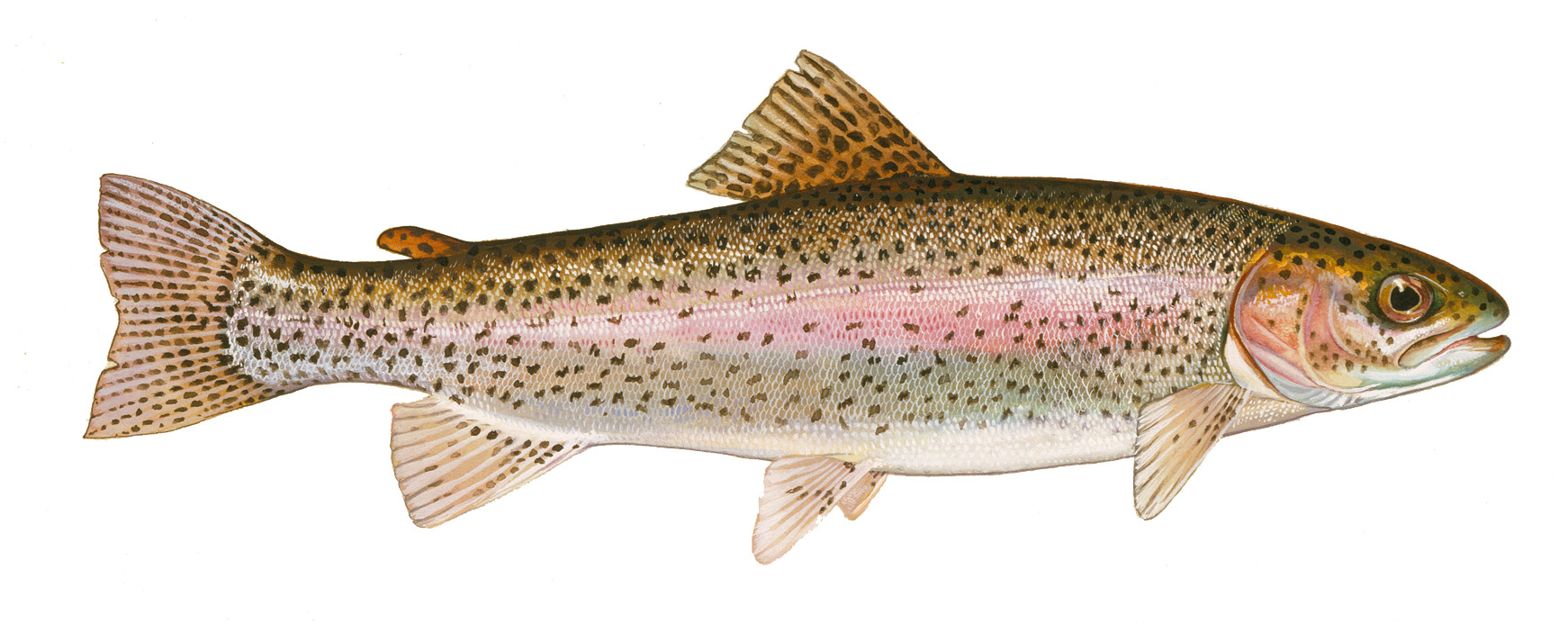 DEDICATIONThis manual is dedicated to the memory of David Wittman, a gentle, quiet and unassuming man who saw the world as a place that needed his help. Fortunately Trout in the Classroom (TIC) came into his purview and he was drawn to use his talents to help this fledgling program.   Dave became totally devoted to TIC. He was there to help conceptualize and fashion its direction and implementation.  He was there to fix what needed to be fixed. He was there to explain what needed to be explained.   He will long be remembered by many Maryland teachers and students for his enthusiasm and eagerness to respond to their calls for assistance.  His tireless efforts continue to serve as a model for fulfilling TIC’s mission and vision..	INTRODUCTIONThis is the fourth edition of How to Raise Trout in Maryland and D.C. Classrooms. It updates previous versions by incorporating the additional knowledge gained from experience and new technology during the past two years.  A new chapter ( Chapter 1) has been added to this edition of the manual. For the first time, the principles, policies and practices of the Mid-Atlantic Trout in the Classroom (MATIC) program have been conceptualized and articulated to share with the teachers implementing this program. We are grateful for the efforts and dedication of the family of MATIC teachers in realizing those objectives. They teach our young people to be mindful of cold water conservation and so implement the MATIC mission!Also a new concept has been added to this manual.  It is the principle of moving from a management support program model to a teacher reliant model.  We feel that teachers who have been in the MATIC program for two years or more are now ready to undertake some of the tasks which have hitherto been provided by MATIC management, particularly in areas which are short of volunteers. This teacher’s manual is intended to facilitate the work of those fine teachers as well as volunteers. We hope you find it useful.TABLE OF CONTENTSChapter 1 Principles, Policies and PracticesI. BACKGROUNDThe Mid-Atlantic Trout in the Classroom (MATIC) program is a voluntary effort started and originally supported by the Potomac-Patuxent Chapter of Trout Unlimited (PPTU). It is part of a loose and growing national network of over 4,500 TIC programs in more than 20 states. About 40% of these TIC programs are associated with Trout Unlimited (TU).  TIC began around 40 years ago in California. It expanded to other states and was introduced into New York City in 1995, where it later caught the attention of Potomac-Patuxent Trout Unlimited here in Maryland.The MATIC program started in 2003 with 3 elementary schools in Montgomery County and has expanded to a combination of 95 elementary, middle and high schools, two colleges and 4 outdoor education centers in 10 Maryland Counties, Baltimore and the District of Columbia.  Partly due to MATIC’s statewide expansion, the Mid-Atlantic Council of Trout Unlimited, made up of TU chapters throughout Maryland and The District of Columbia took on stewardship of the program in 2012.  This growth in MATIC has been accompanied by the development of principles, policies and practices which help to provide uniform guidance to this expanding program.MATIC’s long range vision includes helping to implement the state’s education requirement for environmental literacy.  Through the MATIC, teachers will promote a durable conservation ethic among their students on whom the future of our water and other natural resources depends.THE MATIC MISSION is to introduce students to cold water conservation as the first step in becoming future protectors of and advocates for clean and healthy streams, lakes and rivers.          MATIC is essentially a cold water conservation program taught to students in a classroom.  The students are provided with fertilized rainbow trout eggs which they raise in a 55-gallon tank, in water kept at optimum conditions for the eggs to hatch and grow rapidly to fingerling size.  The MATIC program concludes with a release of these fish into an approved designated stream.  Here, the connection is made between the tank water which has been carefully controlled with  respect to temperature, chemical balance and cleanliness and the stream receiving the trout.  The students see that they have created in the classroom a microcosm of what prevails in nature.II. PRINCIPLESThe MATIC program is teacher driven.  Teachers, rather than school administrators, initiate applications to join the MATIC family.Teachers are responsible for implementing MATIC’s mission of introducing students to cold water conservation.Schools own the equipment required to successfully raise the trout.Schools provide financial and administrative support to the program.Under teacher supervision, students are responsible for carrying out all MATIC trout raising activities.The release event as a yearly field trip during school hours is an integral part of the MATIC program.MATIC management will facilitate the MATIC program with technical, training, advisory and other types of support.Volunteers have an essential role in helping implement MATIC.  Because of its mission, MATIC needs to partner with like-minded organizations that promote conservation in order to implement and enrich its program to the students.III. POLICIES ON:1. ADMISSION TO THE PROGRAMTeacher initiated applications will get priority consideration for admission to the MATIC.  Experience has shown that MATIC school performance and teacher commitment are better when teachers, rather than school administrators, initiate application for admission to the program.  Also, fish survival rates are better.   MATIC is designed for fourth grade and above.  This factor is taken into consideration when determining admission to the program.2. TEACHER TRAININGAll first year teachers must attend a free one day special session where they receive MATIC orientation, training and resource materials.3.  PROGRAM MODELThe rapidly increasing number of schools has outstripped the capacity of MATIC management to support them.  For that reason, MATIC is changing from a management support model to a self-reliant teacher model in counties where support volunteers are insufficient to provide the high level of support hitherto provided.  Teachers with more than two years of MATIC experience will now be fully responsible for recruiting guest speakers and planning, organizing and conducting their own release programs in accordance with guidelines in Chapter 9 of the teacher’s manual.  However they will continue to receive help in emergencies and for other needs when available.  For the first two years of their participation in MATIC, each teacher will receive priority technical support and access to emergency equipment from the program’s volunteer network.  MATIC also will continue to promote a system by which new TIC teachers can contact designated, experienced ones for ways for help in resolving tank care problems.4.  EQUIPMENT OWNERSHIPMATIC schools will procure the equipment and supplies listed in Chapter 2 of the teacher’s manual.  Schools are responsible for the maintenance, repair and replacement of their equipment. It is particularly important for schools to use the chillers and filters specified in the equipment list because MATIC management tries to keep several spare units and parts on hand for emergency use.  Loaned units must be maintained to the same standard as original equipment and returned to MATIC management when asked to do so. 5. RELEASE EVENTA yearly event to release the trout grown in the classroom is a critical part of every MATIC program. The release event provides closure to the annual school MATIC effort and illustrates the relationship between the tank and the stream.  Just as the water in the tank needs to be kept clean, chemically balanced and free of pollution so should our streams, lakes and rivers. The teacher and principal of each participating facility sign a letter of intent guaranteeing the school will carry out a planned release program following the guidelines in Chapter 9 of the teacher’s manual. 6.  NETWORKINGEarly in the development of the program, it became clear that MATIC must network with other organizations to fulfill its mission and help schools enrich their TIC programs. MATIC has reached out to TU chapters for volunteers to: (a) deliver trout eggs and food to schools,(b) conduct macro-invertebrate and other stream studies and (c) teach casting and fly tying at releases. A contact list of potential volunteers may be found in Appendix G of the teacher’s manual.7.  PROGRAM GROWTHThe MATIC program has expanded considerably faster than the required increase in volunteers to service it. To avoid mismatches between volunteers and the needs of the program, MATIC has adopted a policy of limiting the number of new schools, when necessary, to those for which adequate volunteer support is available.  The decision on the number of new schools will be made yearly.8.   DISCONTINUATION FROM THE PROGRAMA school, which fails to meet its commitment to the MATIC principles, policies or practices will be discontinued from the program but can apply for readmission after a two-year interval. Where in MATIC management’s opinion, special circumstances exist, a school may be placed on a year’s probation instead of being immediately discontinued.IV. PRACTICESA. STUDENT ROLEIt is desirable for as many students as possible carry out all trout-raising activities, including water quality testing and maintenance, trout feeding, tank maintenance and year-end equipment cleanup as specified in the teacher’s manual. Students are expected to maintain an up-to-date record of conditions in the tank and fish health as specified in the teacher’s manual.  All of these activities should be done under teacher supervision. It is hoped that students taking an active role in the care of the fish and their environment are more likely to feel more caring and responsible for trout, not only in the tank but in nature. B.  TEACHER ROLE	The MATIC teacher        1. Takes the initiative to apply to join MATIC and implement the program in that school.        	   2. Obtains MATIC start-up equipment and supplies as listed in the current TIC teacher’s manual. A grant for the funds needed to obtain this equipment may be submitted to a funding agency. (see chapter 12 for a list of funding agencies)     3. Using the manual, will instruct and be responsible for supervising students in the protocols for proper tank, fertilized egg and fish care.       4. Plans, organizes and carries out an annual field trip during school hours to release the school’s trout fingerlings into waters approved by the Maryland Department of Natural Resources (DNR). Those teachers with two or more years of experience will recruit the volunteers required for their planned release activities. MATIC will try to provide volunteers to help first and second year teachers implement their trout release events.5. Will, assisted by students, clean up the tank and its accessories, chiller      and filter for storage until the next school year as specified in Chapter 10   of the current  teacher’s manual.C.  MATIC MANAGEMENT ROLEMATIC management will supply each participating TIC facility with free fertilized rainbow trout eggs and enough food to promote healthy trout growth while the hatchlings are in the school tanks.MATIC management will obtain from DNR and distribute to each member school permits to raise trout in classrooms and to release them at DNR-approved sites. Teachers will propose specific release sites, preferably in consultation with MATIC management, no later than the date specified in the current TIC teacher’s manual or other official MATIC communication. The teacher’s manual contains a list of  DNR-approved trout release sites. MATIC management will apply for stocking permits for all schools.  If several schools apply for a permit to stock trout in the same location on the same day, the earliest applicant will get the applicable permit.MATIC management is also responsible for developing, updating and distributing the teacher’s manual and other printed and online materials. The manual is the key compilation of best practices and procedures for successful implementation of the MATIC program.D.  VOLUNTEER ROLEVolunteers are an essential part of the MATIC family. They may come from both within and outside the ranks of TU members. They may deliver fertilized eggs, food and permits to MATIC schools and may help in other ways, including: (a) assisting teachers in organizing students at release events, (b) helping teachers resolve problems of tank management, and (c) speaking to students on topics such as the importance of the health of our streams, lakes, and rivers to our future; how streams provide the temperature, chemical balance and cleanliness the students maintain in the tank for trout survival, and other topics relevant to the program.E.  COMMUNITY ROLEParental or other volunteer involvement can facilitate the TIC experience by providing assistance with release programs, tank maintenance and such activities as feeding trout during prolonged school closings.  While not mandatory, such help from the parent or neighborhood community can enrich the TIC experience.Chapter 2 Equipment for Trout in the ClassroomTable A below contains the list of equipment required to set up and maintain the Mid-Atlantic Trout in the Classroom (MATIC) program. The first 17 items listed in Table A can be purchased online from ThatFishPlace; the next 3 items may be obtained from a home improvement store; and the remaining items can be obtained from other sources. The recommended source for the Aquarium Chiller is TradeWinds Chillers.For information about ordering from THATFISHPLACE contact:Stephanie WelshSenior Business Account RepresentativeThatFishPlace/ThatPetPlace237 Centerville RoadLancaster, PA  17603Phone: 	717-299-5691, x1288Local Fax: 	800-786-3829 Direct Fax: 	717-381-2266e-mail: stephanie.welsh@thatpetplace.comBefore omitting or substituting for any of the recommended items listed in Table A, please obtain the approval of your TIC Coordinator. This approval is required before Stephanie Welsh can make any changes to the recommended setup or the replacement kit list.The MATIC program uses the DI-25 TradeWinds drop-in chiller. This chiller is designed for 100-125 gallon tanks, thus providing  a desirable safety margin for the smaller sized tanks used by the MATIC program . TIC’s preference for the TradeWinds drop-in chiller is based on: satisfactory experience; convenience (less maintenance, no water pump needed); a 5-year warranty; and.availability of spare units and partsTo order the chiller contact:TradeWinds Chillers510 Corporate Drive, Suite F Escondido, CA. 92029 760-233-8888Hal Collier; PresidentTradeWinds currently provides the DI-25 chiller to TIC for $570.00 + $45.00 shipping, a total price of $615.  The unit is warranted for 5 years when used for TIC.TABLE A: MATIC COMPLETE EQUIPMENT LISTSee Appendix A for lists of the set-up and replacement parts with their respective order numbers and cost figures.  Refer to these tables to check receipt of orders and supplies and as a guide to reordering. __________________________________________Footnotes for Table A1  The Biomax can last more than one year if thoroughly washed at the end of the year cleanup.2 The water test kits claim to have a shelf life of 3 years. However, if used regularly these kits will not last more than two years.3 The 5-gallon buckets are for water changes and transporting fish.4   Cut off top of jug, leaving handle intact and use to remove water from tank.5   The measuring spoons are used to measure out fish food6   The plastic eyedropper is used to measure out small quantities of     NovAqua Plus water Conditioner7   The cooler and aerator are used to transport fingerlings to the release site.  For first and second year schools TIC volunteers will transport the fish. Teachers who have been in the TIC program for more than 2 years have the experience to transport their own fish.Chapter 3 System Set-upPREPARING THE TANKPlace the tank on a stable lab-type counter, bench, or stand capable of supporting a total of 500 pounds (the tank, 55 gallons of water, and gravel). The best location is close to an electrical outlet and a sink to make it easier to fill and drain the tank. Select the location for the tank carefully because once it is filled with water, it won’t be moveable. Under the tank place a closed-cell polyethylene insulation board cut to fit the bottom of the tank with about ½” overhang on all sides. This will help insulate the tank and prevent water from dripping onto the floor from the outside of the tank. Lighting Conditions for the tank. The tank should be away from direct sunlight. Sunlight will raise the water temperature in the tank and promote the growth of algae. This will put a strain on the chiller and require additional tank cleaning time. Newly hatched trout prefer relative darkness, hiding from predators in the cover provided by stream structures. To provide this dark environment, use Velcro or duct tape to attach a polyethylene insulation board which has been cut to fit the top, back and sides of the tank .The top of the tank should also have cut-outs for filter hoses and the chiller line. In addition to providing the desired darkness, the polyethylene boards will also insulate the tank, thus reducing chiller operating time and prolonging its life. Cover the front of the tank with opaque material to protect the hatchlings during their first six weeks of development (one week hatching, 3 weeks absorbing the egg sac, and 2 additional weeks in breeder basket while they learn to swim up and feed). This opaque cover should be removable for viewing and performing tank maintenance.  Avoid positioning the tank under fluorescent light. Do not use aquarium lights. B.  GRAVEL1. The items from ThatFishPlace for the first year set-up include 2 bags of gravel (“Shallow Creek Pebbles”). The gravel provides a large surface area on which the bacteria can grow.2. Gravel should be rinsed before being placed in the tank. A bucket or a colander is useful for this purpose. After getting the gravel as clean as possible, distribute it evenly across three-quarters of the bottom of the tank, leaving about one-quarter of the tank bottom completely clear of gravel. The gravel-free area permits seeing when the build-up of trout and food waste has reached the point when it has become necessary to siphon the tank bottom.   CHILLER SET-UPSave the chiller shipping carton; it will be needed if the unit needs to be returned to the manufacturer.   Send the TIC coordinator an email with the name of the school, purchase date of the chiller and its serial number (located on the instruction sheet).The chiller is needed to keep the tank’s water temperature at about 52°F. To promote uniform water temperature in the tank, the following tank configuration is suggested:1.   Place the chiller housing on the left side of the tank. On the left side of the tank also install and submerge the chiller coil.  Never run the chiller unless the coil is fully submerged. 2.  Make sure that nothing obstructs air from entering and exiting the chiller housing. Do not place the housing in an enclosed area under a tank stand. Lack of fresh air will cause the unit to overheat and malfunction 3. Install the temperature sensor that is attached to the chiller on the right side of the tank. Chillers manufactured prior to 2014 have a plastic tube into which the temperature sensor is inserted and sealed with black cork sealant.  A suction cup holds the tube in place.  Beginning in 2014 the temperature sensor is sealed with a waterproof marine-grade shrink tubing eliminating the need for a plastic tube. 4. As instructed in the Filter section below, position the filter intake tube on the back left side of the tank and install the outflow tube on the back right side of the tank. Insofar as possible, position the outflow tube to direct water toward the chiller coil to prevent it from icing up. 5.  The configuration above, with the coil and temperature sensor at opposite ends of the tank, promotes uniform water temperature throughout the tank. 6.  Periodically, check the cooling fins of the chiller for dust. Make sure the unit is positioned so that you can see and remove any dust that accumulates on the chiller fins.      7.  Follow the manufacturer’s instructions for programming the chiller’s                 	controller unit. It must be set for degrees F (Fahrenheit) and in the 	Cooling mode.    Set the chiller for temperature differential of 2oF.     8.  Firmly connect the controller to the chiller unit.  A loose connection 	will cause the chiller to run continually.  If possible, don’t plug the      	chiller, a power strip or any other electrical component into a Ground 	Fault Interrupter (GFI) circuit which needs to be reset following           a power outage.  Loss of power over a weekend or holiday will result 	in fish kills unless the GFI circuit is reset. D. AIR PUMP CONNECTION     1.  Place the air pump behind the tank.     2.  Place the air stone on the bottom of the tank toward the back. Since 	the air stone is quite fragile, be careful and handle it with care when 	you unpack it. Do not place it under the breeder basket or the intake to 	the filter.     3.  Measure the tubing and cut a length that reaches from the air pump to 	the air stone. Cut the tubing near the pump and insert the check valve. 	Make sure the check valve faces the proper direction to prevent water 	from returning to the air pump in case of a power outage.(The OUT 	side faces the air pump; the IN side faces the air stone). The arrow on 	the Fusion check valve should point in the direction of the air stone.      4.  Connect the tubing from the air pump to the check valve and then to 	the air stone. Greasing the tubing with Vaseline or saliva will make 	installation easier.     5.  Fill the tank with tap water.  Treat the water with NovAquaPlus at 	this time to remove chlorine and heavy metals.      6.  Wait 10 minutes before plugging in the air pump to saturate the air 	stone and provide an even air flow.  Gravel placed around the frame 	of the air stone will help keep it in place.E. THE FLUVAL WATER FILTER Install the Fluval water filter following instructions supplied with the unit.  However, when filling the media baskets please follow the instructions provided in section 5 below.Position the filter’s intake tube on the back left side of the tank and the outflow tube on the back right side of the tank for reasons stated above (see items 4 and 5 in section entitled CHILLER SET-UP).Check the housing and make sure it does not leak.Cover the mouth of the intake tube with porous material to keep fry from being sucked into the filter.  A cut-down BioMax media bag or a piece of plastic screening, fastened tightly to the tube with a plastic tie, works well.  Do not use fine-mesh material, such as cheesecloth or nylon stocking; they can block the water flow through the filter.5.  The Fluval 406 filter canister has two sections.  In a new model 406   	filter the smaller section, a screen frame, has four pieces of 	rectangular foam that function as a pre-filter. The larger section has 	four 2-compartment media baskets that fit on top of one another.     The lowest 2-compartment media baskets are pre-loaded with two 	black foam blocks and a thin white polishing pad that removes the 	micro-particulate.  The upper two compartments are pre-loaded with 	charcoal.  Beneath these is a compartment containing Bio-Max.  	Discard the black foam blocks, but retain the polishing cloth, the   charcoal bags and the BioMax. The BioMax will be used to help fill 	the compartments in media baskets 3 and 4.  The charcoal bags can be 	set aside for emergency use when Chemi-Pure charcoal is unavailable.  	The following instructions apply to every filter that has four media 	basketsFor clarity, number the media baskets 1, 2, 3 and 4, with 4 being the bottom basket. Wash the Bio-Max and use it to fill the two compartments in media baskets 3 and 4.  A new filter has enough Bio-Max to fill media basket 4.  The Start-Up kit includes the Bio-Max needed to fill media basket 3. 	          b.   Following the instructions on the jars of Chemi-Pure charcoal, 				wash the charcoal bags to remove the dust and other very small 				particles.  Load the two compartments in media baskets 1 and 2 				with the washed bags of Chemi-Pure charcoal.   If you have a 				brand new 406 filter install the white polishing pads in 				media baskets 2 underneath the Chemi-Pure.       c.  If you are using an older model filter that has 3 media baskets, 	place Bio-Max in basket 3.  Basket 2 will have one 	compartment with Bio-Max and one with Chemi-Pure.  Basket 	1 will contain 2 bags of Chemi-Pure.F. BREEDER BOX/HATCHING BASKET     1.  The breeder box is designed to protect very young fish from harm. The 	plastic frame should be secure and free of sharp edges or scrap plastic. 	The net should be free of holes or damage. To protect hatchlings from 	getting caught between the netting and frame, place the net inside the 	frame and secure it at each corner with needle and thread, twist ties or 	aquarium sealant.     2.  The breeder box should be installed  one day before the eggs arrive.  It 		should be placed In the right front corner of the tank, away from the 			filter outflow tube.G. DIGITAL THERMOMETER Before installing the digital thermometer, remove the protective film that keeps the battery from making contact with the thermometer terminals. Turn unit ON and check operation.  Turn unit OFF to extend battery life during storage.YOUR SYSTEM IS NOW OPERATIONAL!H.  REMINDERSet up tank and breeder box as described above at least 10 days before the scheduled egg delivery date, but do not install Breeder Box. Fill the tank with tap water. Treat the water with NovAquaPlus at this time to remove chlorine and heavy metals.Turn on the filter, chiller and air pump.Set the chiller to cool the tank water to 52 F with a 2 F differential.Test the setup to make sure all the equipment is functioning properly.After a test period of two or three days, disconnect the chiller. Continue running the filter and air pump. During this time, the filter can be run at a lower flow rate by adjusting the flow control valve.Chapter 4 Preparing and Transitioning EggsFertilized rainbow trout eggs, food, and the aquaculture permit will be delivered to all schools during January. The actual date depends on when the hatchery receives its egg delivery.A. FIVE DAYS BEFORE EGG DELIVERY	1. Turn on the chiller, setting the temperature to register around 52°F.	2. Test the water for pH, ammonia, nitrites, nitrates, carbonate 	    alkalinity (KH) and general hardness (GH).  The pH of the tank 	    should be stable in the range between 6.5 and 8.5.  Refer to Chapter	    7 for guidance regarding KH and GH and to Appendix F for	    instructions for using baking soda to correct low KH readings.      ONE DAY BEFORE EGG DELIVERYUsing the digital thermometer, check to see that the water 	   temperature registers 52°F.Check the breeder box in the tank.  Make sure that water flowing      From the filter will not disturb the resting eggs.  If necessary,      Redirect the outflow from the filter.Place the air stone near but not underneath the breeder basket.    C.  EGG DELIVERY PROTOCOLThe tempered eggs should arrive in a jar of hatchery water at a 	     temperature approximately the same as your tank (520 F). The eggs will be transported from the state hatchery in coolers with de-	   chlorinated ice to keep the temperature as stable as possible around 520F.Measure the temperature of the water in the jar(s) with the eggs.  If     This reading is no more that 5 degrees lower or 3 degrees higher      Than the tank temperature, gently pour the eggs into the breeder     basket.  If the water temperature reading is outside the acceptable     range, raise or lower the temperature in the jar to be within range      before placing the eggs in the breeder basket.  Use tank water to     raise the temperature or de-clorinated melted ice to lower the    temperature in the jar.The outer shells of the eggs must remain translucent.  Uniform     cloudiness can be okay.  It might just be the trout development.       Pick out any eggs with while spots.  A turkey baster will work                    well for this.    An egg with any opaque spots (or a fully opaque	     egg) will not hatch. The white spots are a fungus that spreads               REALLY fast. Pick out spotted eggs twice a day, if possible. The 	 	    breeder box should be checked the last thing on Friday afternoon.Be sure the filter is operating at its highest flow rate.Add both Special Blend and Nite-Out II to the tank after the eggs     are in the basket.  See appendix F for directions for adding      bacterial solutions to the tank.Chapter 5 Development Stages of TroutEMBRYO  STAGE     1.  Fertilized trout eggs have black eyes and a central line that show     	 	healthy development. All the eggs will hatch over a 2-3 day period 	from the time the first one hatches. Hatching usually starts within a 	week of egg arrival.2. Some eggs will not hatch properly. Any fully opaque eggs or those    	with white or opaque spots will not develop and should be removed 	when seen or twice a day when possible. A turkey baster works well 	for that task. The white spots are a fungus that spreads really fast. Be 	sure to check the breeder basket before leaving school on Friday 	afternoon.3. The leftover shells float to the top of the tank or the breeder box. Use 	the small aquarium net to remove them.  Fish enzymes will break 	down any remaining shells and create foam. This is normal. Scrubbing 	the sides of the tank will loosen the foam. During this phase, a jelly-	like fungal growth may appear.  Check for it around the inside tank 	surfaces. Also check for fungal growth on the surfaces of the breeder 	box. If you find any, wipe or scrape the surfaces with a sponge or 	brush to loosen and send this growth through the tank filtration 	system.ALEVIN (SAC-FRY) STAGE (from hatching to 4 weeks) 1. When the embryos hatch, they have large yolk-sacs which serve as 	their food source.2. Look for any odd looking trout (two-headed, three-headed, unusual 	heart development etc. These odd trout usually don’t survive and 	illustrates the principle of survival of the fittest.3. Alevin can survive in a Petri dish for short periods and can be 	observed closely under a microscope or by using a hand lens. 4. Tank maintenance is simpler when the alevin are in the breeder box.     Actually, the longer the alevin can stay in the breeder basket, the 	longer These hatchlings have time to learn to swim to the surface to 	feed. C.  ALEVIN (SWIM-UP) STAGE (4-6 weeks) 	1. As yolk sacs disappear, some trout will start swimming to the top of 	   the breeder box.    2. When the first alevin are seen to swim up in the breeder box, begin        feeding. Spread a minuscule amount of the tiniest food size near any        swimming trout.     3.When all hatchlings are swimming up and eating, unhook the breeder         	  box and lower it gently to the bottom of the tank.    4. Strong adventurous fish will swim out. The more timid weaker fish     	   will hide for a few more days until they are stronger.    5. Continue to add Special Blend and Nite-Out II to your tank as often     	   as once a week according to directions in Appendix F D. FRY STAGE (6-8 weeks)        1. Some trout never learn to feed and will die.  These non-feeding fish 	are called “pinheads” (big heads, little bodies). These trout should be 	removed, they will not develop. Most TIC classrooms see a mortality 	spike with the pinheads. It is quite normal.E.  PARR STAGE (the rest of the time until release)          1. When a fry grows to 2 to 5 inches it becomes a fingerling.  Larger      	 fingerlings will develop large dark vertical stripes known as parr 	 	 marks which serve as camouflage.  At this stage they are called parr.       2. Cannibalism can and does occur.  The big fish will eat smaller fish.  If 	cannibalism becomes an issue, feed more often to assuage hunger. 	Large predatory fish can be separated and given time out by placing 	them in the breeder basket.  See Appendix B for pictures of the 	developmental stages of trout.Chapter 6 Caring for the TankA. TANK CLEANINGThis section applies mainly to tank maintenance after the fish leave the breeder box. The most important job after the hatchlings are in place is to keep the tank system clean and the bacteria colonies growing and happy.1. Before working in the tank, hands must be washed in de-chlorinated                      water to remove all contaminants (such as soap and lotion) and thoroughly dried because trout are extremely sensitive to chlorine.  Proper hand care when working in the tank will ensure a higher trout survival rate. 2.  Remove dead and sick-looking fish from the tank immediately. Some fish may start to get lethargic or have problems swimming. Eventually, they simply float around the tank or sink to the bottom, die and decay. Even one dead fish, if left too long, can spread disease and endanger the whole population3.   The gravel should be cleaned twice a week (e.g., Tuesday and Friday).  Clean half of the gravel each of these days. During one cleaning, use the siphon to suck up fish waste and dirt from the non-gravel portion of the bottom of the tank and half of the graveled part of the tank. (See Chapter 3B. for gravel distribution in the tank.) Gravel is cleaned by moving the siphon through and under the gravel, sucking up water and fish waste trapped in and below the gravel. Use one of the 5-gallon buckets to collect the wastewater.  Clean the remaining portion of the gravel in the tank during the next semi-weekly cleaning.4.  Only remove as much water as needed to clean the gravel and replace that water with de-chlorinated water. See Appendix F for instructions regarding the use of NovAqua Plus water conditioner.  As the fish grow, it may be necessary to increase the frequency of weekly gravel cleanings. Gravel in the tank serves as part of the tank’s biological filter, but it needs to be cleaned regularly to remove fish and food waste.5.  Weekly, remove the slime and dirt that accumulate on the sides of the tank, using a hand mitt, a long handled brush or some other suitable implement.  As the trout increase in size, bi-weekly cleaning of this sort may be required.6.  Weekly, examine the filter intake and remove tank debris, as well as any dead or trapped fingerlings found there.7.  Occasionally, fingerlings can get sucked up along with dirt from the gravel. Just net them and return the runaways to the tank. They may look dispirited or even comatose, but the odds are that they will survive.B. MAINTAINING CHEMICAL BALANCE IN THE TANKMaintaining a healthy chemical balance in the tank requires a combination of two essential actions: proper use of the additives described in Appendix F and water changes as needed.There are occasions when you don’t need to clean the tank but need to change some of the water. The log of daily water testing and the overall health of the trout are your best guide for assessing how much water to change and when to do so. Removing too much water can interrupt the nitrogen cycle in the tank by reducing the good bacteria needed to keep the ammonia levels low, which, in turn, is critical to overall water quality.  At the early stages of development, only 2-3 gallon water changes may be necessary. As your fish grow, you may need to change about 5 gallons of tank water at a time.High ammonia and nitrite levels can be indicators of the need for a water change.  Be aware, however, that during the nitrogen cycle some short-term spiking of ammonia, nitrite and nitrate readings is normal.  Don’t over-react and increase the size and frequency of water changes unless an ammonia spike is accompanied by signs of fish distress.  High ammonia and nitrite levels prevent fish from absorbing oxygen through their gills, at which time the gills darken and may take on a brown color.  Fish will be seen at the surface gasping for air or swimming erratically. This is the time to take remedial action by increasing the amount of water changed.  Note: The ammonia test produces a value that consists of ammonia plus ammonium.  The former is un-ionized (NH3) the latter is ionized (NH4+). Ammonia is hazardous to fish and plants; ammonium is not. The test reading is a measure of the sum of both. However, it does not indicate the percent distribution of each component.  Therefore, if the test yields an elevated ammonia reading but the fish show no sign of distress, it is very likely ammonium is the larger component of the reading.   At lower temperatures (520-540F.) and pH (say 7.8 to 6.5 in your tanks), the ammonium value usually predominates. Unless the fish show signs of distress, there is no need to panic if ammonia readings seem on the high side.  1.   Water changes should be performed as needed.  An easy alternative to siphoning water out of the tank is to use a clean gallon jug to scoop water out of the tank. Remember, the jug and the hands of those dipping the jug should be chlorine-free.2.   Fill a clean 5-gallon plastic bucket with tap water equal to the amount of water removed from the tank. Add the appropriate amount of NovAqua Plus water conditioner to de-chlorinate the tap water. 1 ml. treats 2 gallons of water.  Slowly add the de-chlorinated  water to the tank. When done twice a week, this procedure achieves a weekly routine water change that helps keep trout mortality low.3.    If the fish appear stressed or start dying in large numbers, it is possible your tank is experiencing an ammonia spike or another water chemistry problem.  Double check the water chemistry readings and contact your TIC volunteer for assistances.  Correcting the problem may require a large water change (10 gallons), but it is best to proceed with this only after receiving advice.4.   Always keep two or more 1- or 2-liter bottles of un-chlorinated water in the freezer to maintain the tank water at 52° F in case of a temperature spike caused by a chiller or power failure. The outer surface of these bottles must be cleaned and then rinsed with un-chlorinated water before freezing.5.  When convenient or necessary, water changing may be combined with tank cleaning.C. FILTER CLEANINGIt is not normally necessary to clean the filter or change its media during the school year. Should the water flow become seriously restricted, the following steps will guide you in opening the filter and cleaning or replacing  media.1. Make certain the filter is unplugged and the flow control lever on the AquaStop valve is in the fully closed position (all the way up) before removing the valve or opening the filter. This seals off the input and output hose connections to maintain the vacuum necessary to restart the filter without priming.  2. Unplug the filter3.Lift the locking lever to release the AquaStop valve.  It is NOT necessary to remove the hoses.4. Release the lift-lock clamps.  Push down on the clamps to lift the cover off the canister.5. Carry the canister to a sink and drain out the water.6. Rinse the 4r sections of foam in the pre-filter section with de-chlorinated water.7. Rinse no more than two baskets containing Bio-Max.8. As needed replace two bags of Chemi-Pure.  Never replace all biological media at one time as valuable colonies of bacteria will be lost.9. Reassemble unit.  Do NOT refill with water.10. Replace the cover and re-clamp.11. Re-insert AquaStop valve and lock it in place.12. Open the AquaStop valve.  The canister should begin filling with water.  If the system has lost its vacuum, it will be necessary to use the instant-prime lever to fill the canister.13. When the canister is full, plug in the unit.  Do NOT run the filter if the canister in not fullD. CHILLER MAINTENANCEOnce a month, check the chiller cooling fins for lint and dust.  If necessary, dislodge the dust with a soft bristle dust brush and use a small hand vacuum to collect the dustE. CHECK LIST.   DAILYCheck tank temperature. A temperature increase might indicate a chiller problem.Feed the trout (see Chapter 8 for feeding guidelines).Remove dead fish or debris from the tank.Test water chemistry (ammonia, pH, nitrites and nitrates) and record the readings on a Log sheet (see Tank Inspection Record, Appendix C).  Daily testing encourages participation by more students and is optimal from the standpoint of trout health.Ensure that (a) water is flowing from the filter (b)  no fry are caught at the intake points and  (c) the air stone is still working properly.Check the filter and the air pump hose connections to ensure there are no leaks.   TWICE WEEKLYClean gravel in the tank as instructed above.   WEEKLYClean the sides of the tank with a mitt, brush or other suitable implement.Conduct the KH and GH tests and record the readings in the log.F. REPAIR AND REPLACEMENT OF TIC EQUIPMENT Regardless of how obtained, each school is responsible for the care, maintenance and replacement of its MATIC equipment.       1. Chillers.  TradeWind chillers have a 5-year warranty.  The invoice for 	each school’s chiller should be kept in the school’s MATIC file in 	order to determine whether the unit is still under warranty in the event 	of failure.  The cost of warranty repair is the cost of shipping the unit 	to the manufacturer  (about $70).	Although the reliability of chillers is high, eventually failures will 	occur.  MATIC will try to provide a spare unit within 24 hours of a 	notice of failure. If the broken unit is no longer under warranty, two 	options exist.  (1) Replace with a new chiller.  MATIC should be 	notified of this intent.  (2) Refurbish the unit. After consulting the 	manufacturer, MATIC will recommend whether the unit should be 		scrapped or refurbished. Refurbishing cost varies with the condition of 	the unit and has ranged between $100-$150 plus shipping.  To 	refurbish a non-warranted unit, the school pays for shipping both 	ways.  Total repair cost including shipping both ways would be about 	$300.  If a school decides to replace its unit, MATIC may offer to take 	over and pay for refurbishing the broken chiller to use as a spare. 	Currently, a new unit costs $615. Some schools have applied for a 	DNR ARE grant to replace their chillers.  	When a school receives its new/refurbished chiller, the loaned spare 	unit should be returned to MATIC.2. Filters.  Fluval 406 filters have a 3-year warranty.  Their cost is    approximately $180.  If properly maintained, filters also have a low failure rate.  These units have very few moving parts.  However, the impeller blades/fins and the shafts sometimes break.  Some volunteers carry spare impellers in their kits.  These parts are also available locally from pet supply stores.  The major cost item is the motor head which is a sealed unit and can’t be repaired.   If this occurs and the unit is no longer under warranty, check with MATIC to decide whether to replace the entire filter or just the motor head.  MATIC will try to provide you with a spare filter while the broken unit is being repaired or replaced.3. Tanks. Very few failures have been experienced with fish tanks if carefully maintained, handled  and stored.  It is difficult to repair a leaking tank.  It is best to replace the tank with a new one.  Cost is about $125.  Check with MATIC to see if any spare tanks are available.  Some schools are able to obtain a tank from the PTA or parents.Grant money is sometimes available to replace equipment. However, if you wait until a failure occurs it is possible that your grant application would not be acted upon until the next donor funding cycle.  Also donors might give higher priority to a grant request from a new MATIC school than for replacement of existing equipment Chapter 7 Water TestingA. INTRODUCTION1. The two water testing kits included in the first year set-up have      chemical solutions to test for pH, ammonia, nitrite, nitrate, carbonate alkalinity (KH) and general hardness (GH).   Tests for ammonia and pH should be conducted daily; nitrite and nitrate tests should be conducted 3 times a week; and KH and GH tests should be conducted weekly. Testing for dissolved oxygen (DO) is useful, but optional.  However, there may be times when water quality or fish health issues indicate more frequent testing of some of these parameters.2.  Laminate the water test instructions.  These sheets will get wet.3.  Keep a daily log of test results.  This information can help identify causes of fish mortality and also serve as “real” data for students to graph. See Appendix C for sample tank inspection records.4.  Check shelf Life of test solutions: There is a lot number on each of  the small bottles of test solutions in the kits. The last 4 digits of that number indicate the month and year of manufacture. The water test kits claim a 3-year shelf life. However, if used regularly these kits will not last more than 2 years. So be sure to check the lot number on the bottles in our test kit to know when to re-order.5.  Test Off-Color/Green Water: Algae will sometimes discolor tank water. This does not affect fish health, but will alter the water chemistry test results because the off-color water makes it more difficult to determine colors observed on the color chart.  To correct for this do the following: Draw up and cap a test tube of tank water. Call this test tube 1.  Run each water chemistry test using the instructions that follow. Call the colored water that results from the test, test tube 2.  Hold test tube 1 over the color bar for the test you are conducting.  The colors seen through the water in test tube 1 become your new “color standard”.  Compare the colorsolution in test tube 2 against the new color standard.  Record the numeric value that best corresponds to where the colors seen through test tube 1 and the color of the solution in test tube 2 appear closest in color.   B. TEST FOR pHPut 5ml of the tank water to be tested into a clean test tube.  The test tube in your testing kit has a line at 5ml.Add 3 drops from the pH Solution bottle. Cap the test tube with a clean stopper and invert it several times to mix the solution.Holding the test tube against a white background, match the color of the solution against the pH chart provided.  Record the test results in your Log. A pH level of 7.0 to 7.5 is desirable.  Trout will survive within a pH range of 6.5-8.5 as long as there are only minimal fluctuations of the tank’s pH reading.  Do not use solutions or additives that are sold to raise or lower pH.  These additives mask problems and often result in pH fluctuations that cause fish stress or even mortality.C. TEST FOR AMMONIAPut 5ml of the tank water to be tested into a clean test tube. The test tube in your testing kit has a line at 5ml.Add 8 drops from the Ammonia Test Solution Bottle #1.Add 8 drops from the Ammonia Test Solution Bottle #2.Cap the test tube with a clean stopper and shake it vigorously for 5 seconds.Wait 5 minutes for color to change. Precise timing is important. Variation can affect the color and accuracy of the results. Holding the test tube against a white background, match the color of the solution against the chart provided. Read and record the test results in your Log.An ammonia level below 1 ppm is recommended.  See the Note with specific information regarding the ammonia test in Chapter 5, Section C, “Water Changing.”Major water changes may be needed if the ammonia load becomes consistently too high for the biological filtration to handle, i.e., a level of 2 ppm or higher. This usually occurs when fish are overfed or there are too many fish in the tank. If the problem occurs frequently, some fish may need to be removed to reduce the daily level of ammonia or the number of water changes may need to be increased to 3 or 4 a week.D. TEST FOR NITRITE      1. Put 5 ml of the tank water to be tested in a clean test tube. The test tube 	in your testing kit has a line at 5ml.     2.  Add 5 drops from the Nitrite Test Solution Bottle #1.Cap the test tube with a clean stopper and shake it vigorously for 5 seconds. This step is essential. Do not hold finger over open end of test tube as that can affect accuracy of results.      Wait 5 minutes for the color to change. Precise timing is important. Variation can affect the color and accuracy of the results.Holding the test tube against a white background, match the color of the solution against the chart provided.     Read and record the test results in your Log.  	    A nitrite level below 1.0 ppm is recommended.E. TEST FOR NITRATES1. Put 5ml of the tank water to be tested into a clean test tube. The test tube in your testing kit has a line at 5ml.2. Add 10 drops of Nitrate Test Solution Bottle #1 to the tube, holding 	the bottle upside down to make sure drops are the same size.3. Cap the test tube with a clean stopper and tip it upside down several times to mix the solution.4. Vigorously shake the Nitrate Test Solution Bottle #2 for at least 30 seconds. This step is extremely important to ensure accuracy of test results.5.  Add 10 drops of Nitrate Test Solution Bottle #2 to the test tube, holding the bottle completely upside down to make sure drops are the same size.6.  Cap the test tube with a clean stopper and shake it vigorously for 1 minute.    This step is extremely important to ensure accuracy of test results.     7.  Wait 5 minutes for the color to develop.        8.  Hold the test tube against a white background and match the color of 	the solution to the colors on the Nitrate Color Chart.The closest match indicates the ppm of nitrate in the water sample. Read and record the test result in your Log.Beneficial bacteria convert toxic ammonia and nitrite into nitrate. A high nitrate level indicates a build-up of fish waste and organic compounds, resulting in poor water quality.  A nitrate level of 40 ppm or less is recommended.F. TEST FOR DISSOLVED OXYGEN (DO)Testing for DO is optional. A test kit for measuring dissolved oxygen (DO) in the tank water is available from ThatFishPlace.  Follow the instructions in the test kit and measure the DO at the bottom of the tank. A DO level of 5ppm or less will not sustain trout life and is a signal to search for the presence of dirt or a poorly functioning air stone or pump.  G.  WATER HARDNESSThree aspects of water chemistry can affect the tank and the hatchlings. These are pH, KH and GH. pH is a number reflecting whether and to what extent water in the tank is acidic, alkaline or neutral. KH or Carbonate Hardness (sometimes also called alkalinity) is a measure of carbonate (CO3 2-) and bicarbonate (HCO3-) ion concentrations dissolved in the water. KH levels determine the capacity known as buffering to keep the pH stable. GH or General Hardness is a measurement of the concentration of dissolved calcium and magnesium ions in the water. Testing procedures for pH appear earlier in this chapter. Those for KH and GH appear below.KH minerals are present in municipal, well, and bottled spring water. The level of carbonate hardness in tap and bottled water depends on the source of the water and the treatment processes it has undergone. Tank water with a low KH level (50 ppm or less) tends to be acidic and can cause rapid pH shifts, if not monitored carefully. An initial KH reading of 150 and a maintenance reading of 100 is recommended.GH can be monitored for stability but left alone unless there’s a sudden and major change in the GH level or accompanied by an otherwise inexplicable effect on hatchling health. If needed, GH can best be altered by addition of distilled or other softer water to dilute calcium and magnesium ion levels in the tank. Hard water (200 ppm) is high in calcium and magnesium, while soft water (50 to 100 ppm) is low in these minerals. A GH level between 100-150 ppm is recommended.TEST FOR KH (CARBONATE ALKALINITY HARDNESS)IMPORTANT: The KH TEST solution causes burns. In case of contact with eyes or skin, flush with water for 15 minutes and seek medical attention immediately. 1.  Anyone conducting KH tests should wear impermeable gloves2.  At the elementary school level, teachers should conduct this test.3.  At the middle school level, teachers should carefully monitor the students      conducting this test.4.   Read the instructions in the testing kit thoroughly before testing for KH.5.  Do not allow test solutions to get into the aquarium.6.  To remove the childproof safety cap, push red tab left with thumb while      unscrewing the cap with your free hand.7.   Rinse a clean test tube with tank water. Fill the test tube with 5ml of aquarium water (to the line on the test tube). 8.   Holding the bottle of Carbonate Hardness Test Solution upside down in a completely vertical position, add a drop of the solution into the test tube of tank water.   9.   Cap the test tube with a clean stopper and invert the solution several times.  Note the color of the solution.  The solution may turn blue. The test is completed when the water in the test tube, after having been shaken, turns from blue to yellow. If you have difficulty discerning the color after the first drop of test solution is added, remove the         cap from the test tube and while holding it over a white background, look down through the tube. If the solution does not look yellow continue with step 10.10.  Following the above protocol, continue to add one drop at a time holding the test solution in a completely vertical position.  After each drop, cap the test tube,  invert it several times and note the color of the solution. NOTE: Keep count of the number of drops you have had to use to turn the solution yellow.11.  To calculate the parts per million (ppm) of Carbonate Hardness, multiply the number of drops needed to turn the test solution a bright yellow by 17.9.   A KH level between 100-150 ppm is recommended. See Appendix F for instructions for the use of baking soda to correct low KH levels. TEST FOR GH (GENERAL HARDNESs)NOTE:  GH Test solution contains Triethanolamine.  1.  At the elementary school level the teacher should conduct the test.	2.  At the middle school level, the teacher should carefully supervise the student conducting the test.3.  Read the instructions in the testing kit thoroughly before testing for GH. Do not allow Test Solutions to get into the aquarium.4. To remove childproof safety cap: With one hand, push red tab left with thumb while unscrewing cap with free hand. 5. Rinse a clean test tube with water to be tested.  Fill the test tube with 5 ml of aquarium water (to the line on the test tube).6. Add General Hardness Test Solution, one drop at a time, holding dropper bottle upside down in a completely vertical position to assure uniformity of drops. After first drop is added, solution will turn orange. Cap the test tube with a clean stopper and invert several times after each drop. Keep count of the drops being added. Do not hold finger over open end of the tube, as this may affect the test results. 7. The test is completed when the water in the test tube, after having been shaken, turns from orange to green. If you have difficulty discerning the color after the first drop of test solution is added, remove the cap from the test tube and while holding it over a white background, look down through the tube. 8. The General Hardness (GH) value is determined by the number of drops of the reagent that must be added to turn the water in the test tube green multiplied by 17.9 ppm.  Each drop is equal to 17.9 ppm GH.Chapter 8 Feeding the Trout Routinely and During VacationsA.  INTRODUCTIONThe routine feeding guidelines below are based on an estimate of 125-145 fish per tank and the kind of measuring spoons used in cooking. Measurement is always a level amount, the excess in the spoon removed by running a straight edge across the top of the spoon.  Please feed only the amount of food that the trout will consume in five minutes.  For the first couple of days, feed once a day. After that, follow the guidelines in B. below.B. ROUTINE FEEDING GUIDELINESBegin feeding when eggs sacs are absorbed and the alevin begin to swim to the top of the breeder basket.  At this stage, it is best to keep the fish in the breeder basket rather than give them access to the entire tank.Age/Size of Fish				Amount/Size of FoodFrom week 1 to week 3			pinch of smallest size of foodAfter 3 weeks you can consider releasing the fish to the main tank but it is preferable to keep them in the basket for up to five seeks to promote complete food uptake by even the weaker hatchlings.From 3 weeks to 1 inch long		     	1/4+1/8 tsp. smallest food sizeFrom 1 inch to 1.5 inches long		3/4 teaspoon of mixture (equal parts 							of smallest size food and size 0)From 1.5 inches to 2 inches long		1+1/2 tsp of Size 0			  		             From 2 inches long				2+1/4 tsp of Size 1	1. Feeding Quantities.  At each age/size of the trout, the amount of 	food provided per day should start with the amount shown in   table 	above and gradually increased so that the size of the trout and the 	amount of food called for in the table reach the next stage at about the 	same time. For example, midway between the 1inch stage and the 1.5 	inch stage you can be feeding a total of 1/2 teaspoon per tank daily i.e. 	¼ tsp. in the morning and ¼ tsp. in the afternoon.  Since these 	measurements are not the product of hard science, you always need to 	factor in common sense. Use your best judgment based on the 	number, age and size of the fish in your tank and any water quality 	issues you may be experiencing.	2. Feeding Frequency.  The trout can be fed 2 or even 3 times a day 	by dividing the recommended total daily amount into halves or thirds 	and feeding the portions as appropriate. The trout will seem “hungry” 	all the time. Remember that they are wild animals, and their instinct is 	to eat any food presented to them, no matter how often. During the 	first few weeks, be vigilant to the possibility of ammonia spikes from 	over-feeding. If water tests and fish health indicate excess ammonia, 	add more Special Blend or NiteOut II or increase the number of water 	changes.  Reduce the amount of food until tank conditions stabilize. C. FEEDING GUIDELINES DURING VACATIONSIdeally, during vacation periods, someone should check the tank, conduct water changes and feed the trout on a regular basis.  However, this is not always possible. The following guidelines have been designed for those times when daily feeding is not possible. An automatic feeder is not recommended. If enlisting the assistance of security and maintenance staff to feed the fish on weekends and holidays, it is advisable to place a feeding chart near the tank for them to record when and how much the fish have been fed.  The importance of not overfeeding the trout should be made clear to everyone feeding the fish during vacation periods. If fish are fed during mid-length or long vacation periods, water changes and gravel cleaning to remove fish waste may also be required.  Persons providing assistance should be instructed how to perform these procedures per instructions in Chapter 6.	1. Short Vacations (3 or 4-day weekends)              On the day before a short vacation, feed less; change water as 	   	    necessary. Three days without additional food is not a threat to fish 		    health.   	2. Mid-length Vacations (7 to 10 days)     	    Trout can survive a 10-day vacation without food or water changes.	 a. On the days leading up to the vacation, feed a little less to   	     minimize ammonia buildup during the holiday.           b. If indicated, change as much as ten gallons of water on the day               before leaving.  For such a large water change, if possible do a 5               gallon change in the morning and another 5-gallon change in the       	     afternoon. Watch the water temperature as you do this. If 	  	 	     necessary, use your bottles of frozen de-chlorinated water to               keep the tank temperature below 57o F until the chiller cools the 		     tank to its normal 520 F.  Also be sure to add Special Blend and 	   	     Nite-Out II.     	3. Long Vacations (11+ days)  	a. Same preparation as for a mid-length vacation. Plan to have 	  	  	    someone feed the fish halfway through the vacation, if possible, 	 	    with the same amount of food provided the day just before the 	  	    vacation. 	 b. Bear in mind that feeding the fish will result in the need to remove 	   	     fish waste by siphoning the gravel and replacing  de-chlorinated 	  	     water removed from the tank during that  process.    	c. Don’t worry if no one can come to feed the fish. Trout can survive 	  	    lean times. They are more at risk from poor water quality than 		    starvation.Chapter 9 Releasing the TroutA. INTRODUCTIONThe most rewarding event of the TIC year is the field trip to release the fingerlings into local streams. Placing these young trout into their natural environment confirms student success in creating a healthy and nurturing home for the fertilized eggs and hatchlings --- a microcosm of the natural world.It is hard to determine survival rates for released fingerlings but fullgrown trout have been recovered and genetically linked to those raised in the classroom. However, MATIC is not a stocking program; it is an environmental education program promoting cold-water conservation. The true value of MATIC is that young people become aware of the importance of keeping our streams, rivers and lakes as clean as they have kept the water in their classroom tanks.B. PREPARATIONS FOR RELEASING THE TROUT (see Section G,1,a for equipment needed for these activities)		1. Extra Feeding Before Release      If ammonia levels can be kept satisfactorily low, extra daily feeding can       be done for the last two weeks before release, as long as the fish continue      to consume the food completely in less than five minutes.  However, be      particularly vigilant against ammonia spikes at this time. 	   2. On Day of Release  	a. Before transferring trout for transport to the release site, reduce the        water in the tank by around 50% to make it easier to capture the        fingerlings. Turn off air pump, chiller and filter.  Place some of that        water into the10 gallon (or larger) aerated hard plastic cooler to carry       fingerlings to the release site.   b. Teachers and students should transfer the fingerlings into the cooler       with an aquarium net.  MATIC volunteers may be able to help first or       second-year MATIC teachers with such preparation activities. c. If possible, try to keep the cooler well-oxygenated with a battery-operated aerator available from Bass Pro or other large sporting goods stores.d. Place bottles of frozen de-chlorinated water into the cooler with the fingerlings to keep the water in the cooler from warming up during the trip to the stream and until release.e.  If possible, the fingerlings should be gradually acclimated to the stream by adding stream water to the cooler. That would reduce the temperature and chemical differences between the water in the cooler and the stream. C. THE OPTIMAL RELEASE PROGRAMThe optimal release program includes the following activities:1.  A stream habitat study consisting of:  	     a.  water chemistry and physical  characteristics of the stream; and	     b.  stream macro-invertebrates and other critters; plant life2.  A discussion of conservation issues3.  Trout Games. 4.  Trout Release5.  Fishing OrientationTo implement the above optimal release program, it is useful to set up 5 activity stations with a maximum of 12 students rotating through a station at any one time, plus a trout release station involving the entire student group. Capping the number of students at 12 for each activity station  (except the trout release event) promotes full participation in the activity. Thus, the optimum number of students at a release program is 60 at any one time.In the Optimal Release Program conceptualized below, asterisks [*] denote particularly high priority activities.  They comprise the core of the release program.D. THE STATIONSStation 1 (Home Sweet Home) consists of:  *A blind comparison test of the water parameters in a sample    of water from:	a. the stream receiving the trout;						b. water from the fingerling cooler; and          c. a nearby stream that is not approved for releasing the trout. The water parameters should include a measurement of water temperature and tests for ammonia, nitrites and pH.  A test for dissolved oxygen (DO) is optional. In addition, it would be valuable for the students to visually estimate the turbidity of the stream water and to measure stream speed.(See section G, I, b  and G, 1, c for needed equipment.)*Station 2 (What’s for Dinner?) consists of a student survey of the macro-invertebrates in the stream and an examination of plants, insects and other critters found on or near the stream bank.  (See section G, 2 for needed equipment and appendix G for potential sources of volunteer expertise to assist this activity.) Station 3  Teacher-organized games relating to conservation such as Web of Life, Who’s Your Daddy?, Macro Mayhem, Food Web Tag, Geo Caching, etc.Station 4 is a specialist-led discussion of conservation issues such as 	a. the factors affecting stream quality, e.g., impervious surfaces,             erosion, storm drains, culverts, trash, and garbage	b. the impact of   people on trout.	c. how nature produces the effects of the chiller, aerator and filter used 	   in the tank.  A naturalist-led stream walk could be both an enjoyable and instructive part of a release program.  The local county Parks Department or Department of the Environment may have a staff naturalist who could lead such a walk if given sufficient advance notice.  (See appendix G for sources of speakers.)Station 5 Angling Demonstration. Volunteers demonstrate fly tying and casting; students try casting and fly tying.  (See section G, 3 for needed equipment.)Station 6 Releasing trout into the stream by the students. This station is an integral part of the TIC program for two reasons.  Releasing the fingerlings provides closure to the students and reinforces the link between conditions in the tank and in the natural world that the trout will inhabit.  Also, at this station, the required count is made of the number of fingerlings released so that the Maryland Department of Natural Resources can get an accurate tally of yearly TIC releases by stream.  (See section G, 4 for needed equipment.)E. SAMPLE AGENDA FOR TROUT RELEASE PROGRAM9:15  - 9:45 AM:  	     Students arrive with fingerlings in coolers bearing 	   	     school identification9:45 - 10:00 AM:  	     Welcome and overview of day’s activities 10:00 AM - 11:00 AM:   Two 25-minute sessions with 5 minutes between 			each.                       11:00  - 12:00 PM:       Trout releases. This release schedule includes time 	  		for acclimating the fingerlings to the stream water.                                                            12:00 PM - 12:30 PM:  	Lunch12:30 PM - 2:00 PM:    Three 25-minute sessions with five minutes 	  			between each session.2:00 PM - 2:15 PM:      Closing Ceremony including a report of the number 		of trout released by school; students and teachers 			clean up trash and depart2:15 PM - 2:45 PM:  		Volunteers complete clean up and depart.F.  SAMPLE SCHEDULE FOR MULTIPLE SCHOOL      PARTICIPATION IN A TROUT RELEASE       Program G. EQUIPMENT NEEDED     1.	For arrival at stream and water testing:        a. for arrival		  1. 2or 3 aquarium nets (6x4 inches)               2. 10-gallon cooler               3. Battery operated aerator                              4. Bottles of frozen de-chlorinated water	  b. water testing            	 1. water testing kit.               2.  3 clean jars for the water samples             3.  digital thermometer	    c.  estimated stream flow	   	 1. watch with second hand 		 2. floating bobber or ball to indicate distance traveled in 			               elapsed time measuring tape to establish stream flow 		          		     distance.  2. For a study of animal and plant life in the stream;       a.  kick seine       b.  hip boots (optional)       c.  table and chair       d.  white plastic sheet or cutting board for specimens       e.  turkey baster to siphon up macro-invertebrates       f.  clear bowls and specimen jars for samples       g.  magnifying hand-held viewer box (Acorn Naturalists, T-2345 or      	         equivalent), magnifying glasses. Laminated macro ID charts 		         available from IWLA or other sources        3.  For the angling Demonstration    a, rods and reels   b. lures, flies, and fly-tying equipment        4. For the trout release and count       a.  12-oz. cups to carry fingerlings to stream	  b.  Small net to capture fingerlings and place into cupsChapter 10 End of Year Clean-upA. INTRODUCTIONIt is important to clean your tank set-up at the end of each year to preserve the life of your equipment and prepare for a successful following year. The directions below lead you and your students carefully through all the steps needed for a successful end of year clean-up.B. DIRECTIONS FOR FINAL CLEANING OF THE TANKThe air pump, chiller, and filter should have been turned off when the fish were removed for release.  Empty the tank almost all the way by your usual method. Many people like to use the siphon to do this work. Remove the gravel; a plastic or rubber dust pan can be used to scoop the gravel into a bucket for cleaning.  Finish emptying the tank. Disconnect and remove the filter hoses (see D 1. below) and air pump tubing from the tank.Using a solution of 1 tsp unscented Clorox to 8 oz. water or a 2 oz. solution of white vinegar to 10 oz. water, wipe down the interior and exterior of the tank. Use a soft sponge (dedicated to this use only), and scrub hard to remove scale and algae growth. Scrape off stubborn scale/algae by careful use of a straight-edged safety razor blade. Rinse the tank to remove any chlorine/vinegar and wipe dry with clean cloth, or let air-dry.Wash the gravel and dry it by spreading on a cloth or towel in the sun or a ventilated area. The gravel can also be sterilized using the Clorox or vinegar solution, but then it MUST be rinsed with tap water and completely dried.Put the gravel inside the tank, cover the tank with a dust-proof cover, and store in a safe place.C. DIRECTIONS FOR FINAL CLEANING OF THE CHILLERUsing the bleach or vinegar solution described above and a dedicated sponge, wipe off the stainless steel chiller coil.For hard-to-remove plaque, use a small plastic scrub brush. Never use a wire brush on these tubes.Remove dust and lint from the cooling fins on the intake side of the chiller unit. . Use a small vacuum cleaner, dusting cloth, or soft plastic bristle dust brush to do this. The chiller will run more efficiently after removal of the lint and dust. NOTE: Keep hands away from these fins as they are sharp.D. DIRECTIONS FOR FINAL CLEANING OF THE FILTER1. With the filter flow control valve in the off position     remove the AquaStop valve from the filter cover and carry it and the    hoses to a sink.  Remove the hoses (unscrew them from the connector),    the intake strainer and the outflow nozzle.  Clean these parts in the    bleach/vinegar solution.  A long handled bottle brush will be needed to    clean the hoses.   Rinse all parts in fresh water.2. Open the filter canister and remove the media baskets and screen frame    holding the pre-filter foam.  If the top of the canister is difficult to     remove after the clamps are released,  insert a stiff blade putty knife or     similar implement between the top and the canister and gently pry it    open.  DO NOT use a screwdriver. Take care not to damage the plastic     surfaces.3. The BioMax and pre-filter foam material can be discarded or used for     two years, but both must be thoroughly rinsed in a bleach or vinegar     solution followed by a fresh water rinse if you plan to reuse them.     Spread these materials on a towel and place in the sun or a well     ventilated area to dry.  Many teachers choose to discard the pre-filter     foam as this material tends to get slimy and smelly.  All bags of Chemi-    Pure should be discarded.4. Scrub the plastic parts clean with the bleach or vinegar solution     described above.5. Open the impeller well cover and gently remove the impeller and    ceramic shaft.  Flush out the impeller well with water.  A small bottle    brush such as used to clean test tubes is helpful.  Rinse the impeller and     shaft and reinstall in the impeller well.  Make certain the shaft is seated    in the rubber bushing in the bottom of the well.  Clean the impeller well    cover and reinstall.  It must be properly fitted over the impeller and     shaft. 6. Remove the large O-ring that seals the top of the filter to the canister.      Rinse it to remove dirt and check it for nicks and other damage.  Before    reinstalling it, lubricate it with silicone grease.   Do not use a petroleum    base grease on the O-ring.  7. Thoroughly air-dry entire filter apparatus. 8.When all components are dry, re-assemble the filter and store inside the tank.DIGITAL THERMOMETER MAINTENANCETurn off digital thermometer to conserve battery life.  Remove from tank and store in a dry location.Chapter 11 Potential MATIC Funding SourcesMARYLAND DEPARTMENT OF NATURAL RESOURCES: AQUATIC RESOURCES EDUCATION GRANTSMaryland’s Aquatic Resources Education (ARE) Grants Program assists public and private schools (pre-K-12) and environmental education centers that are part of the public school system by providing funding for aquatic-based projects. Schools can apply for up to $2,000 per school year for student-driven projects that benefit Maryland’s aquatic resources.  http://www.dnr.maryland.gov/education/are/aregrants.asp CHESAPEAKE BAY TRUST MINI-GRANTSThe Chesapeake Bay Trust Mini-Grant Program awards up to $5,000 to support activities at schools and non-profit organizations that help promote awareness of and participation in the restoration and protection of the Chesapeake Bay and its tributary rivers and streams. The Mini-Grant Program is supported by a partnership with the National Oceanic and Atmospheric Association Bay Watershed Education and Training Program.    http://www.cbtrust.org/site/c.miJPKXPCJnH/b.5457547/k.28ED/Mini_Grant.htmBEST BUY SUPPORT FOR INTERACTIVE TECHNOLOGY The Best Buy (http://www.BestBuy.com/) te@ch program recognizes creative uses of interactive technology in K-12 classrooms. The purpose of te@ch is to reward schools for successful interactive programs they have launched using available technology. This program has dead lines; check the website to find them. To apply, educators must first register as an applicant and identify a Best Buy store within a fifty-mile radius of the school. http://www.BestBuy.com 
CAPTAIN PLANET FOUNDATION The mission of the Captain Planet Foundation (CPF) is to support hands-on environmental projects for youth in grades K-12. Our objective is to encourage innovative activities that empower children around the world to work individually and collectively as environmental stewards. Through ongoing education, we believe that children can play a vital role in preserving our precious natural resources for future generations. http://captainplanetfoundation.orgKIDS IN NEED TEACHER GRANTS
Kids In Need Teacher Grants provide K-12 educators with funding to provide innovative learning opportunities for their students. The SHOPA Kids In Need Foundation helps to engage students in the learning process by supporting our most creative and important educational resource - our nation's teachers. Businesses work through KINF to sponsor classrooms.http://www.kinf.org/MELINDA GRAY ARDIA ENVIRONMENTAL FOUNDATION
The Foundation seeks to facilitate the development and implementation of holistic environmental curricula that incorporate basic ecological principles and field environmental activities within a primary or secondary school setting. Accordingly, the Foundation is interested in contributing to the development, implementation and/or field testing of curricula that are consistent with the mission of the Foundation. http://www.mgaef.org/index.htmOUTDOOR CLASSROOM GRANT PROGRAM
Lowe's Charitable and Educational Foundation, International Paper and National Geographic Explorer! Magazine have teamed up to create an outdoor classroom grant program (TIC can be framed with stream study and release trips). The program focus is to engage students in hands-on natural science experiences and allow enrichment across the core curriculum. All K-12 public schools in the US are welcome to apply. www.toolboxforeducation.comPHYSH ED GRANTS -- FUTURE FISHERMAN FOUNDATION Through their partnership with the Recreational Boating and Fishing Foundation, the Future Fisherman Foundation has developed the Physh Ed grants initiative which offers grants in the amount of $2,500 to certified teachers in public, private or charter schools. They offer grants, training, and other services to help prepare teachers to launch fishing and boating programs in schools across the country. TIC fits in their initiative if it is part of a cross-curricular program.http://www.futurefisherman.orgSTATE FARM ENVIRONMENTAL PROJECT GRANTSEach year, the State Farm Youth Advisory Board (YAB) awards $5 million for large-scale, student-driven service-learning projects that address pressing social issues, including environmental responsibility. In 2010, the YAB directed $1.6 million of those funds to environmental innovation projects, including the testing of waterways near Woodstock, Georgia; the recycling of rainwater in Pomona, Kansas; and the development of an environmental Investigation Field trips will help provide assistance, resources, equipment, field trip funds, and mini-grants to students and teachers as they carry out environmental service-learning projects in their neighborhoods. The field trips will give students the opportunity to have out-of-classroom experiences that relate to investigating community issues and provide students with the skills of planning and presenting a project, and writing grants for what they want to do.TARGET FIELD TRIP GRANTS
Education professionals who are employed by an accredited K-12 public, private or charter school in the United States that maintain a 501(c)(3) or a 509(a)(1) tax exempt status can apply for up to $1,000 for a class field trip. Educators, teachers, principals, paraprofessionals or classified staff of these institutions must be willing and able to plan and execute a field trip that will provide a demonstrable learning experience for students. www.corporate.target.comTOSHIBA AMERICA FOUNDATION GRANTS
Applications for grants under $5,000 are accepted year-round. Check the Web site for grades K-6 and 7-12 application rules. Deadline for grants over $5,000: February 1st or August 1st The Toshiba America Foundation encourages teacher-led, K-12 classroom-based programs, projects, and activities that have the potential to improve classroom experiences in science, mathematics, and technology. www.toshiba.com/taf/612.jsp‎TOYOTA TAPESTRY GRANTS FOR TEACHERS
Open to K-12 teachers of science residing in the United States or U.S. territories or possessions. All middle and high school science teachers and elementary teachers who teach some science in the classroom are eligible. This program has deadlines; check the website to find them. Proposals must describe a project including its potential impact on students, and a budget up to $10,000 (up to $2,500 for mini-grants). Environmental Education is one of their three target categories.www.nsta.org/tapestryNOAA GRANTShttp://www.oesd.noaa.gov/grants/ALLSTATE FOUNDATION GRANTShttps://www.allstatefoundation.org/foundation_agency_owner.htmlThe Allstate Foundation offers several grant programs to support charitable organizations where Allstate agency owners and employees volunteer.ALLSTATE FOUNDATION YOUTH EMPOWERMENT GRANTShttps://www.allstatefoundation.org/youth_empowerment_overview.htmlAllstate believes it’s important to invest today in the next generation of change-makers who can play an active role in shaping our collective tomorrow. The Allstate Foundation invests in select nonprofit organizations to help young people build the life skills they need to succeed in school, the workplace and as leaders for the next century. Chapter 12 FAQEGGS AND HATCHINGWhen should the trout be allowed out of the breeder box?It is generally agreed that trout should remain in the breeder box as long as possible, even after some start to jump out on their own. As a general rule, the alevin should stay in the breeder box for between three and four weeks after hatching is complete. Once all the trout are able to swim freely and have been feeding actively for a week or two, they are likely to be strong enough to navigate the currents of the tank and can be released into the tank.  How do I let the trout out of the breeder box when it is time?Gently remove the breeder box from the sides of the tank and lower it slowly to the bottom. The trout can swim out from there. This allows some trout to remain protected in the breeder box for a few more days. Tip the basket very gently to remove any lingering fish before removing it from the tank.  Be sure that the filter intake is covered with a mesh bag to prevent small fish from getting suctioned into the unit. Some of my hatched fish are not eating. Some of my fish are deformed. Is this normal?Yes. During the growth process, some fish will die. Some fish may survive initially only to die later because they never begin to eat. Other fish will be deformed, and very often will also die. This is a natural part of fish reproduction. It is not normal, however, for very many or most of the fish to die. If this is the case, there may be a problem with the tank environment. What do I do with my eggs in an emergency?In an emergency, eggs can be preserved by placing the breeder box in a container of water from the tank and putting the container holding the eggs into a cooler containing unchlorinated ice or one or more ice packs which have been washed in dechlorinated water. Keep measuring the water temperature in the breeder box to determine the amount of ice or ice packs needed to keep the eggs around 50°F. Do not add ice directly to the eggs. Place the ice or ice packs around the outside of the container holding the breeder box.  However, do not permit any ice or water from the melting ice to mix with water in the container holding the eggs. Note: Whole Foods sells ice cubes made from unchlorinated spring water.Can I keep eggs or fish in a household refrigerator?No. Refrigerators are not an acceptable substitute for the tank environment. Because most refrigerators operate between 350F and 400F, they are far colder than the tank. My eggs have hatched. What should I do with the egg shells?The discarded egg shells will decompose naturally in time. If they appear to be hosting fungal growth, they should be removed and disposed of.  Just as with living eggs, they might turn opaque white, or may take on a fuzzy appearance. If this is the case, remove them. What do I do with dead eggs or dead fish?Remove dead eggs and dead fish as soon as possible using a turkey baster or siphon. Do so at least once a day, and even more often during critical periods or as needed. Remove fish waste and decaying waste matter (e.g. discarded food) when you clean the gravel per instructions in Chapter 6. This process alone is very important in keeping the remaining fish alive. Poor cleaning is very often the root cause of excess fish death. Why are so many of my eggs or fish dying?Death is a natural part of fish development. Everyone should expect to lose eggs and fish. The exact survival rate is highly variable and based on many factors.  A sudden spike in mortality can indicate a tank problem.  It is also worth noting that there are two naturally high-mortality periods: first during the egg stage and then again when the trout first learn to feed.  Some fish never learn to feed and simply starve.  What is a normal death rate?Death rates are different from one stage to the next. With eyed eggs, a high survival rate is expected because they come from the hatchery tempered and treated against fungus. The loss of most of your eyed eggs suggests a problem. As the eggs hatch, and the fish age, survival rates improve. By the time fish are free swimming and have learned to eat, death should be an uncommon event. Losing many free swimming fish is, above all else, a sign that the tank environment is not healthy. As they grow, fish produce more waste, so cleaning and water changes may be needed more often. FISHMy alevin are very active and are pushing other fish into the corners of the basket. What does this behavior suggest? Should I be feeding them more?This is normal activity. At this stage, young trout prefer dark corners. Putting some opaque material over the breeder box may help to reduce the amount of light these fish are exposed to. UV light can be harmful to eggs and alevin. Fish at this age do not need any food. When at the end of the alevin stage the fish begin to feed, start with small amounts.  See in Chapter 8 for guidelines on feeding the trout.Trout are being sucked into the filter. How can I prevent this?Place BioMax media bags or similar screening over the filter intake as recommended in Chapter 3.How sensitive are the fish to temperature changes?For best results, the tank water temperature for trout should be maintained as close as possible to 52° F.  Fish can handle small fluctuations of one or two degrees, but sudden changes of almost any scale will be stressful. Rapid changes of 50 F or more are a serious threat to trout survival.What should I do if all the fish are lethargic, unmoving at the bottom of the tank, gasping for oxygen at the top of the tank, or don’t respond to food?See Emergency Instructions below.Why are my fish or eggs dying at an abnormally high rate?Poor water quality from insufficient cleaning or water changes is among the most serious threats to fish health. It is essential to perform dechlorinated water changes according to the guidance in Chapter 6.  Other causes of fish death might be sudden pH or temperature fluctuations, lack of aeration, and chemical exposure. High ammonia, nitrite or nitrate concentrations can result in sudden fish death. Daily water testing will show if the tank water is experiencing ammonia issues.  Dealing with ammonia spikes is covered under the Water Quality section below.What if I come in and many of the trout have died?Remove healthy fish first and put them into a bucket filled with de-chlorinated water and 1 or 2  bottles of frozen de-chlorinated water prepared for emergencies.Put a battery-operated aerator or tank air stone into the bucket.Turn off the chiller and the filter.Remove as much water from the tank as possible. (at least 80%).Leave filter intake covered.Clean tank sides by scrubbing with a clean sponge and siphon the gravel. Remove as much fish and food waste as possible.Refill tank, remembering to treat the water with NovAqua PlusTurn the chiller back on.Cool the water to 520-540 F. with de-chlorinated ice or leak proof freeze packs externally washed with de-chlorinated water.Drain the filter and clean the foam pre-filter material.  Do not replace more than half of the Bio-Max or Chemi-Pure media which is part of the tank’s biological filterTurn the filter back on.As soon as possible, add Special Blend and NiteOut II in accordance with instructions for its use. See Appendix F.Put fish back in tank.I ran out of food. What do I do?	        Contact a TIC volunteer or CoordinatorCHILLERDoes it matter where I put the chiller?Yes. The best place for a TradeWinds drop-in chiller is next to and level with the tank to ensure that the chiller coil can be completely submerged.   What do I do if my chiller stops working?Try to maintain water temperature by putting one or two of the previously prepared bottles of de-chlorinated frozen water in the tank. Contact your MATIC coordinator.   Continue adding plastic containers of frozen de-clorinated water to maintain the tank water temperature at about 520 until a replacement chiller arrives.Obtaining an Emergency Replacement Chiller Several spare chillers and controllers are available for emergency use. Please get in touch with your local MATIC coordinator to arrange for its delivery and installation. If you don’t have access to a local coordinator, please phone Alan Burrows (410) 730-3613, Chuck Dinkel (301-401-5066) or Jim Greene (301-652-3848).WATER  QUALITYDo I need to age tank water before first filling the system?No. The tank should be filled with tap water treated with NovAquaPlus which will remove chlorine and heavy metals.My tap water is discolored. Is this ok?All water will have some color. Most often the water may be colored a faint green or white. Tap water that is not acceptable appears very cloudy or has a strong chemical smell. If this is the case, an alternate source of water should be obtained. Cloudy water probably indicates too much decaying matter. This may be from dead fish, leftover food, or a filtration problem. The best way to handle this problem is to:Conduct regular water changes.Clean the tank of all solid material (fish and food waste) by siphoning the bottom of the tank.Make sure the filter is functioning properly and that water is flowing through it. Clean filter components, if needed, with de-chlorinated water but do not use soap or chemical cleaners.Keep reducing the amount of food until fish consume all they are given within 5 minutes.  Excess food should be removed and discarded.How should I conduct water changes? What is the right amount of water to change?Water changes are an important part of tank maintenance to provide a healthy environment for the trout. A general rule of thumb is to change about 10 gallons of tank water every week, using water de-chlorinated with NovAqua Plus. A gravel vacuum is an efficient way to clean the tank and remove water at the same time.  Twice-a-week cleaning, i.e., removing 5 gallons of tank water each time, will keep the tank clean as well as generate a weekly 10-gallon water change.  However, as stated in Chapter 6, it is best to use chemical tests and the overall health of the fish to determine the size and frequency of water changes.Should students wash hands before touching tank water?When working in or around the tank, students must wash their hands and carefully rinse off contaminants such as soap and lotions because trout are extremely sensitive to chlorine and other impurities. Also they should dry their hands thoroughly. Should students wash up after contact with tank water?Yes. While tank water is not particularly hazardous to students, they should clean their hands with soap and warm water. Please do not use soap until all tank work is done. What is an ammonia spike? What can I do about it?An ammonia spike is one example of a chemical imbalance in the tank environment. These are serious threats to fish health. The tank filter and its bacterial population help reduce problems like this, but they cannot work alone. The best way to prevent any chemical imbalances in the tank is to clean the tank regularly and change the water.  All debris such as food, waste, and dead fish should be removed as soon as possible. There is no substitute for regular cleaning and water changes. See Appendix D for a description of the nitrogen cycle and Chapter 6 for guidance on cleaning the tank and changing the water.Can I use AmQuel Plus or ammonia removal grains to prevent ammonia spikes?They may be used only in a dire emergency and if a large water change doesn’t reduce the ammonia. These chemicals tie up the ammonia in the water, rendering it harmless to the fish. However, by tying up the ammonia, it deprives your biological filter (the “good” bacteria) of the food it needs to live and grow. So in the long run, while you have reduced your ammonia, you are killing off your long-term ammonia reducer (your biological filter).Please consult your TIC volunteer or coordinator before adding any other media to the tank or filter.  If water tests indicate that ammonia levels are excessive and fish are exhibiting signs of ammonia stress a large water change is recommended.  This is generally necessary only in extreme cases. POWER  FAILUREWhat happens if there is a power failure? How much time do I have? It is important for the fish to have as stable a water temperature as possible and proper filtration and oxygen. Short downtimes of an hour or two probably will not harm the fish or change tank temperatures or other parameters significantly. However, loss of power over a weekend or even worse, over a long vacation, will likely be fatal to the fish.  What should I do if the power must be turned off?The custodians who are authorized to turn the power on and off should be informed that the trout system needs constant power. If constant power is not possible, see if you can cycle the power. This means running the chiller for two hours on, then two hours off. This is better than simply letting the tank sit all day without power.  It is best to prevent any such problems and carefully maintain the tank environment. The priority in an emergency is getting the tank environment back to normal.  No emergency procedure can replace the stability of a working tank.TANKWhat tools are needed for tank installation?The tools for tank installation are: a utility knife to trim the polyethylene foam insulation board, scissors, a marking pen and two clean five-gallon buckets to assist in filling the tank and for water changes. These can be purchased at any hardware store. Rinse the buckets first and then do not use them for anything other than tank waterHow tight should plastic parts be?Plastic parts need to be tightened by hand. They should be as tight as possible without risking damage. Is it safe to use metal tools on plastic parts?The use of metal tools is OK when great care is taken. It is more important that parts be hand-tightened in place in the proper position. No amount of force can replace good alignment. How can I help keep a stable tank temperature?It is important that the chiller always be on and set to the appropriate temperature of 52°F. Insulating the tank will help the chiller maintain a stable temperature.  Positioning the chiller coil on the left side of the tank and the chiller’s temperature sensor on the right side will provide better temperature distribution in the tank. Limiting water changes to 5 gallons at any one time will help tank temperature stability, because using un-chilled water in a water change will increase the water temperature in the tank.Why is aerating the tank water necessary?Aeration of the tank is an important part of simulating a stream environment. The stream environment is not only cold, but also constantly moving and constantly mixed with air, providing oxygen for the trout to absorb through their gills. Because of this, the filter and air stone are both important.  That is why the filter intake and the surface of the air stones should all be clean and free of debris.  Positioning the outflow of the filter above the water surface will also increase dissolved oxygen.The air stone aeration system produces a large volume of bubbles. These bubbles can interfere with the filter operation by filling the motor with air and causing it to “air lock” and fail. For this reason, there should be at least 4 inches between the air stone and the filter intake. Also avoid placing the air stone where bubbles can accumulate under the breeder basket and raise it out of the water. My tank is coated with a green slime. What is this? What should I do?Green films or slime probably indicates the presence of algae. This will not necessarily hurt your trout and some teachers leave it growing. However, to remove it from your tank, please see Chapter 6 Section B5 for instructions.  To prevent further growth of algae, limit the amount of  light entering the tank (See Chapter 3, section A3 for instructions on providing proper lighting for  the trout). Excess accumulation of nutrients in the tank will also cause algae growth. Periodic cleaning of the tank and the gravel will help remove algae.   Should I get a lid for my tank?Cover the tank top with foam insulation material to prevent objects from falling in and trout jumping out. Purchased tank lids can also work, but these may not provide reduced light levels that fish prefer. It’s also important not to use the lights sometimes pre-installed in a purchased lid.  See Chapter 3, Section A.3 for instructions for making an insulated foam top. Does My Tank Need Insulation?Yes. Insulation provides a darker, more stable environment for the fish. It will also reduce the amount of work needed to maintain the water temperature, save electricity and limit the amount of time the chiller will need to run (See Chapter 3, Section A.3)What kind of insulation can I use?Use one inch thick solid core polyethylene foam to cover the top, bottom and all sides except the front of the tank. See Chapter 3, Section A3 for recommended insulation). I am using the same tank system I had last year. What do I need to do to make it ready this year?Assuming that end of year cleanup procedures were followed (See Chapter 10), start the school year by cleaning all parts of the tank system with warm water. Do not use soap on any part of the tank. Rinse thoroughly and allow time for the parts to dry completely. Also replace the air stone and the disposable filter media.INSTRUCTIONS FOR EMERGENCIESHow can I inform custodians or other teachers about what to do if there is an emergency while I am away?A written protocol for handling emergencies should be prepared by the teacher and discussed with the designated emergency back-up person(s) by the time the trout eggs have hatched. This document should include the following: 1. Basic information about the tank set-upThe tank needs a constant flow of electricity.The chiller is a critical component of the tank set-up because it keeps the temperature of    the tank water at about 52°F. This is a requirement for trout survival. The chiller is located2. Instructions for keeping the trout alive under emergency conditions. The trout need cold water to survive. An emergency condition is usually a temperature spike, i.e., tank temperature has risen to 60° or more, generally caused by a power outage or less often a chiller failure. A massive and sudden ammonia spike can cause a major fish die-off very quickly even if all the equipment is properly operational.  Rarely does a major problem arise from an aerator or filter breakdown.     a. What to do if the chiller stops working: Unplug the chiller, wait five minutes, then re-plug and restart the chiller.     If the problem is a power outage, a tripped circuit breaker or some other system failure, unplugging the chiller won’t help. In any case, lower the temperature of the tank water by placing two or three previously prepared one-liter plastic bottles of frozen de-chlorinated water into the tank.         The plastic bottles are located : _______________________.         With a net, located _________________________________, 	  	    remove all dead fish and uneaten food from the tank. If more than 		    six fish are dead, do a 5-gallon water change.  Two 5-gallon   	   	    buckets and a siphon, located __________________ ___________,  	    are available for a water change. Siphon off 5 gallons of tank water 	  	    into an empty bucket and discard.   Fill a 5- gallon bucket with tap 	  	    water. Treat it with NovAqua Plus according to directions on the 		    bottle and slowly empty the un-chlorinated water into the tank.b. What to do if the filter stops working: Make certain the filter is unplugged and the flow control lever on the AquaStop valve is in the fully closed position before opening the filter. Remove the AquaStop valve and carry the canister to a sink for maintenance.  Open the filter cover and remove all debris, mainly from the foam insert.  Refill the filter with un-chlorinated water or tank water when maintenance is completed.   Re-clamp the top to the canister, attach the AquaStop valve,  and plug in the power cord. Move the flow control lever to its maximum flow position. If you follow these steps in the above sequence, you will have no leaks from the filter and no priming of the filter will be needed when it starts back up. c. What to do if the aerator stops working: If the pump is still working, unplug it from the outlet. Disconnect the tubing at the outflow.  Blow into the tubing to see whether the air flow is restricted. If it is, disconnect the air stone and blow through the tubing again to determinewhether the problem is with the air stone or the tubing. If the tubing isblocked, the problem is probably dirt in the check valve. The bestsolution is to keep a spare check valve handy attached to replacement tubing to connect to the air stone. Replacing the old check valveand old tubing to the air stone with the spare check valve and tubingassembly makes for an easy and inexpensive solution.d. What to do if the pump is not working?  Disconnect the pump, wait ten minutes for it to cool or reset, and  plug it in again. If the pump still doesn’t work, replace it as soon as possible.What to do if all the equipment is working and more than 6 fish are dead: Remove dead fish and follow the procedure in 2a above to remove and replace two 5-gallon buckets of water.Whenever a sudden fish die-off of more than 10 fish takes place, Please consult persons on the contact list below.3.  CONTACT INFORMATION FOR HELP IN EMERGENCIES	a.	Name 			Land Line 			Cell Phone 		b.	Name 			Land Line 			Cell Phone 	Note: MATIC is developing a system to provide four levels of volunteer support to teachers. First-year TIC teachers should email or phone a “buddy” teacher if one has been designated.  The next support tier for all teachers will be to contact a local MATIC volunteer.  The next support level is the MATIC county coordinator, followed by the state TIC co-coordinators. At this writing, the system is not yet fully operational.  County and state level support is available but the ‘buddy’ system for new teachers and the local MATIC volunteers tier are still in development.  All teachers will receive timely information from county or state-level MATIC volunteers about whom in the support system to contact. Please feel free to contact your state co-coordinators for any questions about support options, Appendix A Start-up and Replacement Equipment ListsThese two lists contain the item number, quantity and cost of each item in the start-up and replacement equipment and supplies kits furnished by ThatFishPlace. Prices are subject to change.Table 1 - Maryland TIC Start Up KitTable 2 – Maryland TIC Replacement KitAppendix B STAGES OF TROUT GROWTHEGG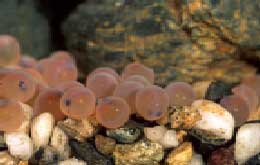 Trout eggs have black eyes and a central line that show healthy development. Egg hatching depends on the water temperature.  It should be 50 to 55 degrees F (10 to 12.5 degrees C).ALEVIN (Al-a-vin)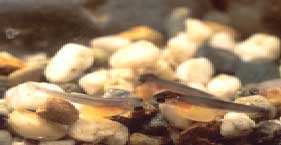 Once hatched, the trout have a large yolk sac used as a food source.  Can you see it in this picture? Each alevin slowly begins to develop adult trout characteristics. An alevin lives close to the gravel until it “buttons up”. FRY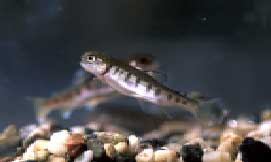 Buttoning-up occurs when alevin absorb the yolk sac and begin to feed on insects found in the water. Fry swim close to the water surface, allowing the swim bladder to fill with air and help the fry float through water.FINGERLING AND PARR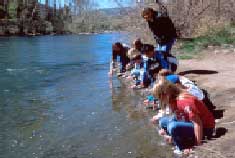 When a fry grows to 2 to 5 inches (5 to 13 cm), it becomes a fingerling. These trout are being released at this stage into Great Seneca Creek in Germantown. When a trout develops large dark markings, it then becomes a Parr. JUVENILE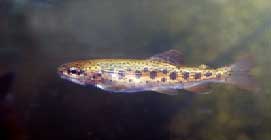 In the natural habitat, a trout avoids predators, including wading birds and larger fish, by hiding in underwater roots and brush. As a juvenile, a trout resembles an adult but is not yet old or large enough to have babies (or spawn).ADULT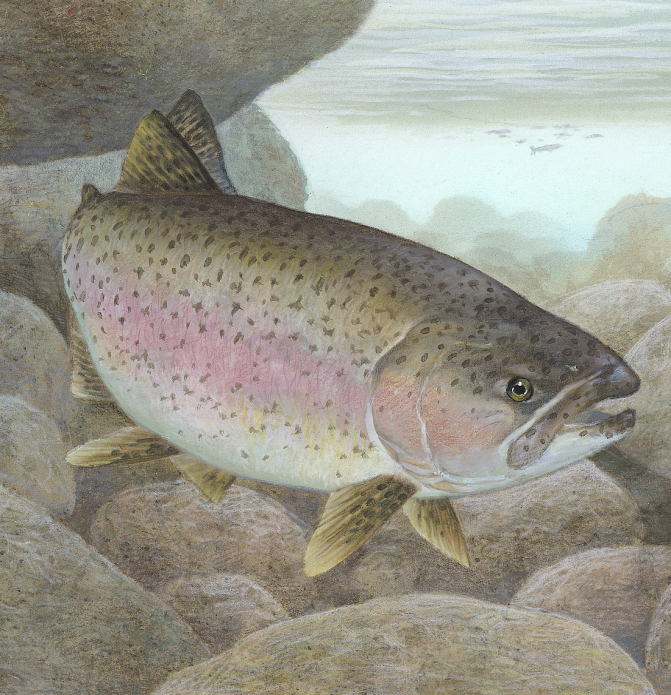 In the adult stage, female and male Rainbow Trout spawn in autumn. Trout turn vibrant in color during spawning and then lay eggs in fish nests, or redds, in the gravel. The life cycle of the Rainbow Trout continues into the egg stage again.APPENDIX C SAMPLE TROUT INSPECTION RECORDSVersion 1Tank Inspection RecordWeek of:						Inspectors:Average Temperature:						Average pH:Average Ammonia:							Mortality (total for the week):Version 2.Tank Inspection RecordWeek of:Inspectors:Average Temperature:Mortality (total number for week):Average pH:Water change: Total Volume  _______________  corresponds to	[  ] 1/5 tank	[  ] 1/4 tank	[  ] 1/3 tank	[  ] 1/2 tankWeekly Water Testing Averages	GH/KH _____	Ammonia Concentration: _____	Nitrate Concentration: _____	Nitrite Concentration: _____ObservationsAppendix D The Nitrogen CycleFor fish in a relatively confined aquarium, often the main problem is ammonia (NH3) produced by fish waste. Ammonia is very toxic and needs to be promptly removed by a nitrification process through which helpful bacteria convert the ammonia into relatively harmless compounds.The first of the friendly bacteria to spring into action are the Nitrosomonas which derive all their energy for growth and reproduction by converting ammonia into nitrites. They live in places such as soil, sewage, fresh water, etc., and thrive where there are high levels of nitrogen compounds. Nitrosomonas need large amounts of energy to divide and multiply; it takes a while for them to develop in the aquarium in such numbers as to be of use. MATIC usually doesn’t have an ammonia problem until after the eggs have hatched and unviable hatchlings have begun to die and decay. By that time the Special Blend and Nite-Out II introduced into the aquarium at egg arrival will have begun to work, building colonies of helpful bacteria.When the hatchlings begin to feed, they will produce waste matter as well as ammonia and carbon dioxide (CO2) from their gills. Decaying matter such as uneaten food also introduces ammonia into the aquarium.  Nitrosomonas bacteria present in the water will begin to convert the ammonia into nitrites (NO2) and, in doing this, will begin to multiply. As the numbers of Nitrosomonas increase and the ammonia levels correspondingly decrease, nitrite levels in the water will rapidly start to increase.Nitrite is almost as dangerous to fish as ammonia, and this is where the second batch of “friendly” bacteria come into action—the Nitrobacter. These microscopic rod-shaped bacteria begin to colonize the filter, feed on the nitrites (NO2) produced by the Nitrosomonas bacteria and convert them to nitrates (NO3), which are far less harmful to the fish. In doing this, the nitrobacters begin to multiply until a balance is achieved. The byproducts of this cycle are the carbon dioxide exhaled by the fish and the nitrates produced by the bacteria. Both are used up to some degree by any aquatic plants present. The carbon dioxide is used up by the plants in the action of photosynthesis which produces oxygen back into the water, and the nitrates are consumed by the plants as fertilizer to aid their growth. In an ideal world, there would be nothing further to say, but, because we have aquariums primarily to keep our fish, the stocking level of fish in relation to plants is almost always too high on the side of the fish. There is nothing wrong with this but it does mean that there will be more nitrates produced than the plants will need. Also, in some cases, people set up aquariums without plants or with plastic plants as decoration. This means that gradually, over a period of time, nitrates will build up in the aquarium to unacceptable levels. It is for this reason that we perform partial water changes on our aquariums at regular intervals. If there is ever a need to clean out the filter in your tank to remove the solid wastes that build up and clog it, it is vital that you use water taken directly from the tank to do so. This is obviously best achieved at the same time as you do your partial water change, thus utilizing the old water taken from the tank to clean your filters with. The reason for this is that if you use tap water to clean out your filter, the chlorine and chloramines added to the water by the water treatment  authorities are deadly to the colonies of bacteria in the filter media. Water treated with NovAqua Plus can also be used to clean filter media.Appendix E End of Year Student Questionnaire1.  What is the best water temperature range for trout survival?a.     	45 - 65  degreesb.    	50 - 70  degreesc.     	55 - 75 degreesd.    	60 -  80 degreese.     	all of the abovef.     	none of the aboveg.     	don’t know2.  What is the best pH range for trout survival?                a.      2-4                b.      3-6                c.      5-7                d.      6-9                e.      don’t know3.  Which of the following chemicals are likely to keep trout from surviving in a stream or lake?a.      nitrogenb.      chlorinec.      mercuryd.      oxygene.      carbon dioxidef.       don’t know4.  Which of the above listed chemicals are necessary for trout survival?_________________________________________________       ___ don’t know5.  What is the most important reason to keep water clean enough for trout to live in it?a.    because if water can support trout, we know that it is free of harmful 	chemicals. b.    because if water can support trout, it also can sustain other organisms that 	help streams stay healthy.c.    so people can enjoy watching or fishing for trout.d.    to provide habitat for salamanders and frogs.e.    so birds and animals can drink from it.f.    so people can drink from it.g.    don’t know.6.  How do you know that a stream is healthy?a     the water is clearb.    the water does not contain tin cans or other man-made litterc.    trout live in itd.    the water contains underwater plants and macroinvertebratese.    because it runs over gravel and damsf.     because the water flows fast enough to produce bubbles and foamg.    don’t know7.  Check the important things a stream needs to have around it to maintain a healthy trout environment.a.    trees with shadeb.    stable banksc.    log and rock piles that break up the stream into rifflesd.    homes, so people can feed troute.    all of the abovef.    don’t know8.  Check each of the environmental factors which will help keep a stream cold.a.    trees with shadeb.    storm water runoff from roadsc.    water from underground springsd.    algae and grass in the watere.    all of the abovef.    none of the above9.  Why do you remove dead fish eggs from your fish tank?a.    because they will infect other eggsb.    because they pollute the waterc.    because they absorb oxygen that other eggs needd.    because they will make the water cloudye.    because they will change the ph levelf.    all of the aboveg.    don’t know10.  How often should water quality be tested?a.    whenever the tank looks cloudyb.    dailyc.    weeklyd.    twice a monthe.    monthlyf.    don’t know11.  How often should trout be fed in a tank?a.    once a dayb.    twice a dayc.    every other dayd.    once a weeke.    don’t knowAppendix F	Directions for Solutions Added to TIC TanksInstructions for Microbe-Lift Special BlendAdds bacteria to the tank water to help speed up tank cyclingReduces frequency of cleaning and water changesMore effective at lower tank water temperaturesBreaks down organicsThis additive CANNOT neutralize chlorine, chloramine or heavy metals. Special Blend is a live culture of denitrifying bacteria in a liquid media   The culture typically establishes itself in the tank within 2 or 3 days.  Begin adding Special Blend when the eggs are delivered.  Shake well before using; add the bacteria directly to the tankDay 1 (egg arrival):       add 75 mlDay 8, 15, 22, 29;          add 50 mlEvery week thereafter;  add 10 mlSpecial Blend has a hydrogen sulfide odor which will dissipate quicklySpecial Blend has a one-year shelf life when opened.  Use all of itThe bacteria in Special Blend provide the assistance needed to break down the decaying organic matter and cycle certain elements, e.g. nitrogen which may build up in your tank.Instructions for Nite-Out IINite-Out II’s  highly-specialized microbial consortium of nitrifying cultures is specially formulated to eliminate ammonia via a natural biological process termed nitrification. The cultures in Nite-Out II will establish, promote or stabilize and maintain nitrification in aquarium waters, eliminating the toxic effect of ammonia. Nite-Out II liquid nitrifying bacteria contains select strains of Nitrosomonas, Nitrospira and Nitrobacter. Nitrosomonas oxidize ammonia to nitrite and Nitrobacter and Nitrospira oxidize nitrite to nitrate.Nite-Out II comprises select microorganisms that are autotrophic - able to use carbon dioxide as the sole source of carbon - and are relatively slow growing, requiring specific conditions for optimum growth with typical cell divisions rates from 8 to 16 hours. Their performance and rate growth is impacted by the environmental parameters required for nitrification. Shake well before using.For the first 4 weeks add 25 ml of Nite-Out II Mon-Wed-Fri.  After 4 weeks you will have 173 ml left. Beginning week 5.   Clean half the gravel one day and replace water removed with un-chlorinated water.  Add 15 ml Nite-Out II. Clean the other half of the tank later in the week. Replace water removed during cleaning.  Again add 15 ml Nite-Out II.  Continue until all product is used.  If you use a different water change schedule make sure you add 15 ml of Nite-Out II twice during the week.  Note that the amount of water you change will increase as the fish grow in size.  Your water test measurements and overall health of your fish are your best guide to how much water to changeNOTE: Shelf life is 18 months. DON'T FREEZE. Store at room temperature. Avoid sunlight. NovAqua Plus (Tap Water Conditioner) Directions:ALL Tap Water MUST be treated before adding to tankNovAqua Plus detoxifies chlorine, and chloramines; removes copper and toxic metalsUse 1 teaspoon (approx 5 ml) for each 10 gallons of water (1 ml treats 2 gallons).  A standard eye dropper holds about 1 ml of liquid. You can also use a medical syringe or the measuring cap from another solution IF you wash it out before using it for another liquid.Add a gallon of tap water to your “clean water” 5-gallon bucketAdd appropriate amount of NovAqua Plus for the total amount of water you plan to treat.  Mix and then add remaining tap water.Don’t mix up more than 3 gallons in a 5-gallon bucket even if you need more than that amount. Fill the bucket twice to avoid spillage.  Use the gallon milk jug with the top removed to dip water from the bucket and add it gently to the tank.Sodium Bicarbonate (Baking Soda) Directions:Use test kit to measure KH at least weekly. Desired reading is 150 ppm when the tank is initially set-up and 100 ppm after the first 4 weeks 1 tsp/55 gal raises Carbonate Alkalinity (KH) by about 17.8 ppmDissolve baking soda in beaker of tank or de-chlorinated water before adding to tankStore in zip lock bag to prevent cakingAppendix G Sources of Volunteers            1. TIC Coordinators/Lead Volunteers:	             a. Allegany County – Joe Metz,(301) 689-5662, buzi-eamnz-flifish@atlanticbb.net	             b. Anne Arundel County – TBD	             c. Baltimore City/County – Tom Gamper, (410) 889-3879, 						          tgamper@smgarch.com	             d. Carroll County – Don Boian, (301) 938-5973, dboian@hotmail.com	             e. Charles County – Alan Burrows, (410) 730-3613, aburrows53@gmail.com	             f. District of Columbia – Sandy Burk, (301) 502-8833, swburk@gmail.comg. Fredrick County – Chuck Dinkel, (301) 401-5066, 				troutintheclasroomcd@gmail.com	             h. Garrett County – Joe Metz, (301) 689-5662,  buzi-eamnz-flifish@atlanticbb.net	             i. Harford County – Tom Gamper, (410) 889-3879, tgamper@smgarch.com             j. Howard County – Alan Burrows, (410) 730-3613, aburrows53@gmail.com             k. Montgomery County – Sonny Bell, (301) 305-7166,  imsonnybell@aol.coml. Prince George’s County – Alan Burrows, 410) 730-3613, 	  	aburrows53@gmail.com             2. WSSC – Nicole Horvath,  Environmental Outreach Coordinator
                                    Communications & Community Relations Office,  Washington Suburban                                    Sanitary Commission, www.wsscwater.com, 301.206.8240 (office)’
                                    240.205.3431 (cell)                                   Teachers should contact the Community Outreach Office to request                                   volunteers: communityoutreach@wsscwater.com 301-206-8240              3.  Izaak Walton League of America –Sarah Mitchell, Chesapeake Conservation                    Corps Volunteer (301) 548-0150  X229    smitchell@iwla.org              4. International Federation of Fly Fishers (IFFF)                        a. Chesapeake Council – Pete McCall, pete.mc@verizon.net                        b. Antietam Fly Anglers (Washington County) contact person  TBD                         c. Harford Fly Anglers (Harford County)  Pete McCall, pete.mc@verizon.net        d. Potomac Valley Fly Fishers (Frederick County) –             Chuck Dinkel;  301-401-5066;  troutintheclassroomcd@gmail.com              5. Black Hill Regional Park – Mr. Jim McMahon, manager, Black Hill Regional                   Park,    (301) 528-3471/ jim.mcmahon@montgomeryparks.org              6. Catoctin Mountain Park – Scott Bell, Resource Management;                   P_Scott_Bell@NPS.gov  Teachers should contact Scott, provide a date and time                 for the release and he will check if  there is a staff biologist who can speak to                 students.             7. Catoctin Forest Alliance – Jim Robbins, President CFA;                 jimrobbins@comcast.net,  P.O. Box 411 Thurmont, MD 21788;                  www.catoctinforall.org              8. Chesapeake Women Anglers – Louise Peltier, president: (410) 785-3457,                   cwaprez@gmail.com             9. Smith Outdoor Education Center – Ms. Laurie Jenkins, Montgomery County                     Outdoor  and Environmental Education Supervisor.   (301) 924-3123 /                      Laurie_C_Jenkins@mcpsmd.org            10. Robinson Nature Center – Ms. Pamela Reese, Community Liaison,                                                  (410) 313-0400/ pareese@howardcountymd.gov            11. Community Involvement – Parental or other volunteer involvement can facilitate                      the TIC experience by providing assistance with release programItemFirst Year Set-UpFirst Year Set-UpAnnualReplacementItems from ThatFishPlace.comFluval 406 canister filterXXFluval Biomax Media  17.63 oz1XXX.4 Chemi-Pure Charcoal 5-ounce containers.7XXXWhisper #40 Air PumpXX10-inch Aqua Mist Add-a-Stone XXX8 ft., 1/4-inch airline tubingXXFusion Check ValveXXXBattery Operated Digital ThermometerXXFreshwater  (FM) Master Testing Kit2XXXGH & KH Hardness Test Kit for fresh water2XXXLee’s Squeeze Bulb Ultra Gravel VacuumXXNovAqua Plus Tap Water ConditionerXXXMicrobe-Lift Special Blend 16 oz.XXX1 Nite-Out II 16oz.XXX8-inch Net w/16” Long HandleXXShallow Creek Pebbles (2 bags =10 lbs)XXBreeder Box (Hatching Basket)XXItems from Home Improvement Store1 4’x8’x1” closed cell polyethylene insulation  board  XX5-Outlet Surge ProtectorXX2  5-gallon buckets with lids3jugs2XItems from other Sources55-gallon tank and standXXTradeWinds DL-25 1/4HP drop-in chiller                XX2 one or two-liter bottlesXXPlastic turkey basterXX2 1-gallon plastic milk jugs4XXMeasuring spoon set with 1/4 tsp5XXPlastic eye dropper6XX8 oz box of baking sodaXXXCooler for transporting fingerlings (min. 10 gallons)7Aerator for Cooler (12 volt DC plug-in & battery)7TIMEStation 1: Home Sweet HomeStation 2: What’s for Dinner?Station 3:Food WebActivityStation 4: Conservation DiscussionStation 5:Fly tying/ casting	10:00 AM	 to	10:25 AMGroup  AGroup  BGroup  CGroup  DGroup  E	10:30 AM 	to	10:55 AMGroup  DGroup  EGroup  A	11:00 AM	 to	12:00 PMRELEASE OF TROUITRELEASE OF TROUITRELEASE OF TROUITRELEASE OF TROUITRELEASE OF TROUIT	12:00 PM 	to	12:30 PMLUNCHLUNCHLUNCHLUNCHLUNCH	12:30 PM 	to	12:55 PMGroup  CGroup  DGroup  EGroup  AGroup  B	1:00 PM	 to	1:25 PMGroup  DGroup  EGroup  AGroup  BGroup  C	1:30 PM	 to	1:55 PMGroup  EGroup  AGroup  BGroup  CGroup  D	2:00 PM 	to	2:15 PMCLOSING CEREMONYCLOSING CEREMONYCLOSING CEREMONYCLOSING CEREMONYCLOSING CEREMONYITEM #DESCRIPTIONQTYEXTENDED COST256342Fluval 406 Canister Filter  (Hagen)1$180.36205782Whisper 40 Air Pump  (Tetra)1$9.1521252010" Aqua Mist Add-a-Stone  (Penn Plax)1$2.292124458' Flexible Airline Tubing ST-8        (Penn Plax)1$0.81240195Fusion Check Valve 1pk. (JW Pet)1$1.19204233Net Breeder                                (Lee's)1$3.93209362Battery Operated Digital Thermometer    (ESU)1$5.792125268" Net w/ Long Handle (16" length handle)1$1.96243424Microbe-Lift Special Blend 16 oz. (Eco Labs)1$7.38243555Nite-Out II 16oz. (Eco Labs)1$12.37214299NovAqua Plus Water Conditioner 16 oz. (Novalek)1$5.84199591Freshwater Master Test Kit            (Aq. Pharm.)1$15.62253080Lees Squeeze Bulb Ultra Gravel Vac. With on/off Valve1$12.02268724Shallow Creek Pebbles 5 lbs. (2 bags=10 lbs. total)           $3.29/ea.2$6.58199678GH & KH Hardness Test Kit for FW  (Aq. Pharm)1$4.48196393Chemi-Pure 5oz. Filter Media  (Boyd)                               $3.76/ea.4$15.04214946Fluval Biomax Media 17.63oz.  (Hagen)1$7.79SUB TOTAL (MERCHANDISE ONLY)$292.60SHIPPING CHARGES $8.99TOTAL CHARGE$301.59ITEM #DESCRIPTIONQTYEXTENDED COST199591Freshwater Master Test Kit  (Aq. Pharm)1$15.62243424Microbe-Lift Special Blend 16 oz.  (Eco Labs)1$7.38243555Nite-Out II 16oz. (Eco Labs)1$12.37196393Chemi-Pure 5 oz.        (Boyd)                                    $3.76/ea.4$15.04214299NovAqua Plus Water Conditioner  (Kordon/Novalek)1$5.8421252010" Aqua Mist Add-a-Stone (Penn Plax)1$2.29240195Fusion Check Valve 1pk. (JW Pet)1$1.19199678GH & KH Hardness Test Kit for FW  (Aq. Pharm)1$4.48214946Fluval Biomax Media 17.63oz.  (Hagen)                      $7.79/ea.2$15.58SUB TOTAL FOR EVERYTHING LISTED ABOVE$79.79SHIPPING CHARGES$8.99TOTAL $88.78IF YOU NEED THE FOAM BLOCKS FOR YOUR FLUVAL FILTER  PLEASE ADD THE ITEM AND COST (LISTED BELOW) FOR YOUR PARTICULAR FILTER TO THE ABOVE SUB TOTAL.  214590Fluval Foam Block 2pk. For 304/305  (Hagen)                  $3.05/ea2$6.10214601Fluval Foam Block 2pk. For 405/406  (Hagen)                  $3.60/ea2$7.20Day of WeekTemp.50 - 55ºFMortality Remove & countWater ConditionClear? Correct Level?Equipment Is everything working?pH6.8 – 7.8Ammonia< .5 ppmHardness GH/KH100ppmNitrates< 40 ppmNitrites0 ppmMon.Clear - _______Level - _______Filter  -  ______Chiller - ______Bubbler - _____Mon.Clear - _______Level - _______Filter  -  ______Chiller - ______Bubbler - _____Tues.Clear - _______Level - _______Filter  -  ______Chiller - ______Bubbler - _____Tues.Clear - _______Level - _______Filter  -  ______Chiller - ______Bubbler - _____Wed.Clear - _______Level - _______Filter  -  ______Chiller - ______Bubbler - _____Wed.Clear - _______Level - _______Filter  -  ______Chiller - ______Bubbler - _____Thurs.Clear - _______Level - _______Filter  -  ______Chiller - ______Bubbler - _____Thurs.Clear - _______Level - _______Filter  -  ______Chiller - ______Bubbler - _____Fri.Clear - _______Level - _______Filter  -  ______Chiller - ______Bubbler - _____Fri.Clear - _______Level - _______Filter  -  ______Chiller - ______Bubbler - _____DateTemp.(50-54deg)pH (6.8-7.8)HardnessGH/KH (100 ppm)Ammonia Concentration  < .5 ppm  Water: clear? Correct level? Vol. changed?Food size?Amount?Filter, Chiller, & air pump operating?Number of live troutMortality (dead picked and recorded)Initials of inspectorsMONTUEWEDTHUFRI